СОВЕТ ДЕПУТАТОВ ГОРОДА НОВОСИБИРСКА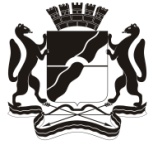 РЕШЕНИЕВ соответствии с Градостроительным кодексом Российской Федерации, Федеральным законом от 06.10.2003 № 131-ФЗ «Об общих принципах организации местного самоуправления в Российской Федерации», руководствуясь статьей 35 Устава города Новосибирска, Совет депутатов города Новосибирска РЕШИЛ:1. Утвердить Местные нормативы градостроительного проектирования города Новосибирска (приложение). 2. Решение вступает в силу на следующий день после его официального опубликования. 3. Контроль за исполнением решения возложить на постоянную комиссию Совета депутатов города Новосибирска по градостроительству.Приложениек решению Совета депутатов города Новосибирскаот 02.12.2015 № 96Местные нормативыградостроительного проектирования города Новосибирска1. Общие положения1.1. Местные нормативы градостроительного проектирования города Новосибирска (далее – местные нормативы) разработаны в соответствии с Градостроительным кодексом Российской Федерации (далее – Градостроительный кодекс), Федеральным законом от 06.10.2003 № 131-ФЗ «Об общих принципах организации местного самоуправления в Российской Федерации», региональными нормативами градостроительного проектирования Новосибирской области, утвержденными постановлением Правительства Новосибирской области от 12.08.2015         № 303-п, Уставом города Новосибирска, Порядком подготовки, утверждения местных нормативов градостроительного проектирования города Новосибирска и внесения изменений в них, принятым Советом депутатов города Новосибирска от 26.11.2014 № 1218.1.2. Местные нормативы включают в себя расчетные показатели минимально допустимого уровня обеспеченности объектами, предусмотренными частью 4 статьи 29.2 Градостроительного кодекса Российской Федерации, населения города Новосибирска и расчетные показатели максимально допустимого уровня территориальной доступности таких объектов для населения города Новосибирска, материалы по обоснованию указанных расчетных показателей, а также правила и область применения таких показателей.2. Расчетные показатели минимально допустимого уровня обеспеченности объектами местного значения города Новосибирска, объектами благоустройства территории населения города Новосибирска и расчетные показатели максимально допустимого уровня территориальной доступности таких объектов для населения города Новосибирска 2.1. Расчетные показатели минимально допустимого уровня обеспеченности объектами местного значения города Новосибирска (далее – объекты местного значения) и расчетные показатели максимально допустимого уровня территориальной доступности таких объектов для населения города Новосибирска (далее – расчетные показатели) устанавливаются в отношении объектов местного значения, относящихся к следующим областям:электро-, тепло-, газо- и водоснабжения населения, водоотведения;автомобильных дорог местного значения;физической культуры и массового спорта;образования; иным областям в связи с решением вопросов местного значения города Новосибирска. 2.2. Расчетные показатели в области электро-, тепло-, водоснабжения населения, водоотведения:2.2.1. Минимальные удельные показатели потребления коммунальных ресурсов на 1 тыс. человек: 2.3. Расчетные показатели в области автомобильных дорог местного значения:2.3.1. Расчетные показатели в области автомобильных дорог местного значения для общественного пассажирского транспорта:2.4. Расчетные показатели в области физической культуры и массового спорта: 2.5. Расчетные показатели в области образования:2.6. Расчетные показатели в иных областях в связи с решением вопросов местного значения города Новосибирска:2.7. Расчетные показатели минимально допустимого уровня обеспеченности объектами благоустройства территории города Новосибирска и расчетные показатели максимально допустимого уровня территориальной доступности таких объектов для населения города Новосибирска.2.7.1. При проектировании новой или реконструкции существующей застройки в расчет территории включаются участки природного комплекса с преобладанием растительности и (или) водных объектов, выполняющие средозащитные, природоохранные, рекреационные, оздоровительные и ландшафтообразующие функции. 2.7.2. Площадь озелененной территории микрорайона следует принимать не менее 5 кв. м/чел.Уровень озеленения земельных участков детских дошкольных учреждений, школ, лечебных учреждений принимается из расчета озеленения не менее 30% от общей площади земельного участка.2.7.3. На земельном участке, предназначенном для эксплуатации жилого дома (или комплекса жилых домов), размещаются следующие основные объекты и элементы благоустройства: жилые дома (или их комплексы); проезды и пешеходные дороги, ведущие к жилым домам; стоянки автомобильного транспорта; озеленение; площадки для игр детей; площадки для отдыха взрослого населения; спортивные площадки; хозяйственные площадки.2.7.4. Система стоянок и гаражей для хранения индивидуальных транспортных средств обеспечивается размещением планируемого количества автотранспорта при расчетной автомобилизации до 400 машин на 1000 жителей, предусматривает следующие виды хранения (суммарной емкостью не менее 90% от расчетного парка автомобилей жителей жилого микрорайона (квартала)):долговременное хранение у мест проживания владельцев транспорта – в капитальных гаражах (наземных, подземных, встроенных и пристроенных);на открытых охраняемых и неохраняемых стоянках в границах жилого микрорайона (квартала);в пределах прилегающих к жилому микрорайону (кварталу) улиц и местных проездов магистральных улиц.За пределами жилой территории в радиусе доступности не более 800 м (в районах реконструкции – не более 1500 м) размещается 10 – 15% от расчетного парка автомобилей жителей квартала:в многоэтажных гаражах;гаражах-стоянках боксового типа;на открытых охраняемых стоянках.Временная парковка на открытых стоянках у общественных зданий, торговых центров, в транспортных узлах и у вокзалов (не далее 150 м от входов в здание) устанавливается по расчету, согласно приложению 2 местных нормативов.При отсутствии необходимой территории для организации открытых парковок предусматриваются встроенные или пристроенные (в том числе подземные) автостоянки.Для жилого микрорайона (квартала), групп жилых домов, жилого дома требуемое количество машиномест для организованного хранения легкового автотранспорта определяется из расчета на 1 квартиру общей площадью более 40 кв. метров – 1 машиноместо; на 1 квартиру общей площадью менее 40 кв. метров – 0,5 машиноместа.Обеспеченность местами для хранения автомобилей принимается в границах земельного участка для жилых домов не менее 50 % от расчетного количества, для административных и общественных зданий – не менее 80 % от расчетного количества. Остальные парковочные места допускается размещать в других местах с пешеходной доступностью не более 150 метров с учетом фактической и планируемой обеспеченности местами для хранения автомобилей всех объектов микрорайона (квартала). В случае проектирования и строительства жилых домов со встроенными, встроенно-пристроенными, подземными автостоянками не менее 15 % от расчетных 50 %, размещаемых в границах земельного участка автостоянок, предусматриваются открытыми на придомовой территории. Гостевые автостоянки жилых домов не должны превышать 20 % от количества открытых автостоянок, предусмотренных на придомовой территории.2.7.5. Размеры земельных участков для хранения индивидуальных транспортных средств устанавливаются для жилых зданий в соответствии с расчетным количеством согласно подпункту 2.7.4, для общественных зданий, помещений общественного назначения, объектов обслуживания – в соответствии с показателями, предусмотренными приложением 2 к местным нормативам.2.7.6. Размер площадок для игр детей должен определяться из расчета не менее 0,7 кв. метров на человека. Допускается уменьшать размер площадки для игр детей до 0,4 кв. метров на человека на застроенных территориях, подлежащих развитию. Площадки для игр детей необходимо размещать на территории жилой застройки до окон жилых домов и общественных зданий на расстоянии не менее 12 метров.2.7.7. Размер площадок для отдыха взрослого населения должен определяться из расчета не менее 0,1 кв. метров на человека. Площадки для отдыха необходимо размещать на участках жилой застройки до окон жилых домов и общественных зданий на расстоянии не менее 10 метров.2.7.8. Размер спортивных площадок должен определяться из расчета не менее 2,0 кв. метров на человека. Площадь спортивных площадок допускается уменьшать, но не более чем на 50 %, при условии формирования единого физкультурно-оздоровительного комплекса микрорайона для школьников и населения. 2.7.9. Размеры хозяйственных площадок (в том числе для выгула собак) должен определяться из расчета не менее 0,3 кв. метров на человека. Допускается уменьшать размер хозяйственных площадок, но не более чем на 50 % при застройке жилыми зданиями 9 этажей и выше. Хозяйственные площадки в зонах индивидуальной жилой застройки предусматриваются на придомовых участках (кроме площадок для мусоросборников, размещаемых на территориях общего пользования из расчета 1 контейнер на 10 – 15 домов).Минимально допустимое расстояние от окон жилых и общественных зданий до площадок общего пользования различного назначения не менее 20 метров.Площадки для выгула собак допускается объединять для нескольких домов при условии согласования с администрацией района города Новосибирска и заключения договора обслуживания с управляющей организацией. Организация общей для одного или нескольких микрорайонов оборудованной площадки для выгула собак производится на территории общего пользования в радиусе до 500 метров.2.7.10. Расстояния от площадок для занятий физкультурой устанавливаются в зависимости от их шумовых характеристик; расстояния от площадок для сушки белья не нормируются; расстояния от площадок для мусоросборников до физкультурных площадок, площадок для игр детей и отдыха взрослых следует принимать не менее 20 метров, а от площадок для хозяйственных целей до наиболее удаленного входа в жилое здание – не более 100 метров.3. Материалы по обоснованию расчетных показателей минимально допустимого уровня обеспеченности объектами местного значения, объектами благоустройства территории населения города Новосибирска и расчетных показателей максимально допустимого уровня территориальной доступности таких     объектов для населения города Новосибирска3.1. Расчетная плотность населения жилого микрорайона, определяемая в границах застраиваемой территории, при многоэтажной, комплексной застройке и средней жилищной обеспеченности 24 кв. метра общей площади квартир на 1 человека, не должна превышать 420 человек на 1 га.В условиях реконструкции жилой застройки допускается превышение плотности вышеуказанных показателей населения жилого микрорайона не более, чем на 10 %.Расчет плотности населения жилого района принимается не менее 250 человек на 1 га, за исключением застройки территории индивидуальными жилыми домами.3.2. Границы расчетной территории жилого микрорайона устанавливаются по красным линиям магистральных и жилых улиц, по осям проездов и пешеходных путей, по естественным рубежам, а при их отсутствии – на расстоянии 3 метров от линии застройки. Из расчетной территории должны быть исключены площади участков объектов, имеющих историко-культурную и архитектурно-ландшафтную ценность, а также объектов повседневного пользования, рассчитанных на обслуживание населения смежных микрорайонов в нормируемых радиусах доступности (пропорционально численности обслуживаемого населения).В расчетную территорию включаются все площади участков объектов повседневного пользования, обслуживающих расчетное население, в том числе расположенных на смежных территориях, а также в подземном и надземном пространствах. В условиях реконструкции сложившейся застройки в расчетную территорию микрорайона включается территория улиц, разделяющих кварталы и сохраняемых для пешеходного передвижения внутри микрорайона или для подъезда к зданиям.3.3. Расчетные показатели, содержащиеся в разделе 2, разработаны в соответствии с:Градостроительным кодексом Российской Федерации;Гражданским кодексом Российской Федерации;Земельным кодексом Российской Федерации;Федеральным законом от 31.03.99 № 69-ФЗ «О газоснабжении в Российской Федерации»;Федеральным законом от 27.12.2002 № 184-ФЗ «О техническом регулировании»;Федеральным законом от 26.03.2003 № 35-ФЗ «Об электроэнергетике»;Федеральным законом от 07.07.2003 № 126-ФЗ «О связи»;Федеральным законом от 06.10.2003 № 131-ФЗ «Об общих принципах организации местного самоуправления в Российской Федерации».Федеральным законом от 22.07.2008 № 123-ФЗ «Технический регламент о требованиях пожарной безопасности»;Федеральным законом от 30.12.2009 № 384-ФЗ «Технический регламент о безопасности зданий и сооружений»;Федеральным законом от 27.07.2010 № 190-ФЗ «О теплоснабжении»;Федеральным законом от 07.12.2011 № 416-ФЗ «О водоснабжении и водоотведении»;Федеральным законом от 29.12.2012 № 273-ФЗ «Об образовании в Российской Федерации»;СанПиН 2.2.1/2.1.1.1200-03 «Санитарно-защитные зоны и санитарная классификация предприятий, сооружений и иных объектов»;СП 11-106-97. Порядок разработки, согласования, утверждения и состава проектно-планировочной документации на застройку территорий садоводческих объединений граждан;СП 42.13330.2011. Свод правил. Градостроительство. Планировка и застройка городских и сельских поселений. Актуализированная редакция СНиП 2.07.01-89*; СП 54.13330.2011. Свод правил. Здания жилые многоквартирные. Актуализированная редакция СНиП 31-01-2003;СП 55.13330.2011. Свод правил. Дома жилые одноквартирные. Актуализированная редакция СНиП 31-02-2001;СП 53.13330.2011. Свод правил. Планировка и застройка территорий садоводческих (дачных) объединений граждан, здания и сооружения. Актуализированная редакция СНиП 30-02-97*;СП 61.13330.2012. Свод правил. Тепловая изоляция оборудования и трубопроводов. Актуализированная редакция СНиП 41-03-2003; СП 58.13330.2012. Свод правил. Гидротехнические сооружения. Основные положения. Актуализированная редакция СНиП 33-01-2003; СП 120.13330.2012. Свод правил. Метрополитены. Актуализированная редакция СНиП 32-02-2003;СП 60.13330.2012. Свод правил. Отопление, вентиляция и кондиционирование воздуха. Актуализированная редакция СНиП 41-01-2003;СП 124.13330.2012. Свод правил. Тепловые сети. Актуализированная редакция СНиП 41-02-2003; СП 31-110-2003 «Проектирование и монтаж электроустановок жилых и общественных зданий»;СНиП 31-05-2003 «Общественные здания административного назначения»; Законом Новосибирской области от 14.04.2003 № 108-ОЗ «Об использовании земель на территории Новосибирской области»;Законом Новосибирской области от 02.06.2004 № 200-ОЗ «О статусе и границах муниципальных образований Новосибирской области»;Законом Новосибирской области от 16.03.2006 № 4-ОЗ «Об административно-территориальном устройстве Новосибирской области»;Законом Новосибирской области от 27.04.2010 № 481-ОЗ «О регулировании градостроительной деятельности в Новосибирской области»; постановлением администрации Новосибирской области от 07.09.2009 № 339-па «Об утверждении Схемы территориального планирования Новосибирской области»;приказом Министерства энергетики Российской Федерации от 21.08.2014 № 547 «Об утверждении актуализированной схемы теплоснабжения города Новосибирска до 2030 года»;приказом Министерства строительства и жилищно-коммунального хозяйства Российской Федерации от 17.10.2014 № 639/пр «Об утверждении методических указаний по расчету объема принятых (отведенных) поверхностных сточных вод»; приказом департамента по тарифам Новосибирской области от 16.08.2012 № 170-В «Об утверждении нормативов потребления коммунальных услуг по холодному водоснабжению, горячему водоснабжению и водоотведению на территории Новосибирской области»;Уставом города Новосибирска, принятым решением городского Совета Новосибирска от 27.06.2007 № 616; решением Совета депутатов города Новосибирска от 26.12.2007 № 824 «О Генеральном плане города Новосибирска»;решением Совета депутатов города Новосибирска от 24.06.2009 № 1288 «О Правилах землепользования и застройки города Новосибирска»;решением Совета депутатов города Новосибирска от 27.06.2012 № 640 «О Правилах благоустройства территории города Новосибирска»;решением Совета депутатов города Новосибирска от 18.12.2013 № 1020 «О Программе комплексного развития систем коммунальной инфраструктуры города Новосибирска на 2014 – 2030 годы»;решением Совета депутатов города Новосибирска от 18.12.2013 № 1011 «О плане социально-экономического развития города Новосибирска на 2014 год и плановый период 2015 и 2016 годов»;постановлением мэрии города Новосибирска от 06.06.2011 № 4700 «Об утверждении муниципальной программы «Энергосбережение и повышение энергетической эффективности в городе Новосибирске» на 2011 – 2015 годы и на перспективу до 2020 года»;постановлением мэрии города Новосибирска от 08.10.2012 № 10080 «Об утверждении ведомственной целевой программы «Участие мэрии города Новосибирска в развитии застроенных территорий» на 2012 – 2017 годы»;постановлением мэрии города Новосибирска от 19.03.2013 № 2490 «Об утверждении ведомственной целевой программы «Развитие улично-дорожной сети города Новосибирска» на 2013 – 2018 годы»;постановлением мэрии города Новосибирска от 22.03.2013 № 2670 «Об утверждении ведомственной целевой программы «Модернизация и развитие сети ливневой канализации города Новосибирска» на 2013 – 2015 годы»;постановлением мэрии города Новосибирска от 02.12.2013 № 11314 «Об утверждении ведомственной целевой программы «Повышение качества содержания улично-дорожной сети города Новосибирска» на 2014 – 2016 годы»;постановлением мэрии города Новосибирска от 19.12.2013 № 12024 «Об утверждении ведомственной целевой программы «Развитие сферы культуры города Новосибирска» на 2014 – 2016 годы»;постановлением мэрии города Новосибирска от 20.11.2014 № 10148 «Об утверждении муниципальной программы «Развитие муниципальной системы образования города Новосибирска» на 2015 – 2017 годы». 4. Правила и область применения расчетных показателей минимально допустимого уровня обеспеченности объектами местного значения, объектами благоустройства территории населения города Новосибирска и расчетных показателей максимально допустимого уровня территориальной доступности таких объектов для населения города Новосибирска4.1. Местные нормативы применяются на всей территории города Новосибирска всеми участниками деятельности, связанной с подготовкой Генерального плана города Новосибирска, разработкой документации по планировке территории, в том числе с внесением изменений в них.4.2. Совокупность расчетных показателей минимально допустимого уровня обеспеченности объектами местного значения города Новосибирска производится для определения местоположения планируемых к размещению объектов местного значения города Новосибирска в Генеральном плане города Новосибирска, зон планируемого размещения объектов местного значения в документации по планировке территории в целях обеспечения благоприятных условий жизнедеятельности человека на территории города Новосибирска.4.3. В случае утверждения региональных нормативов градостроительного проектирования Новосибирской области, содержащих минимальные расчетные показатели обеспечения благоприятных условий жизнедеятельности человека выше, чем минимальные расчетные показатели обеспечения благоприятных условий жизнедеятельности человека, содержащиеся в местных нормативах, применяются соответствующие показатели, содержащиеся в региональных нормативах градостроительного проектирования Новосибирской области.4.4. При применении местных нормативов учитывается необходимость удовлетворения потребностей различных социальных групп населения, в том числе с ограниченными физическими возможностями, принимая социальные нормативы обеспеченности.Планировка и застройка города Новосибирска, формирование жилых и рекреационных зон, разработка проектных решений на строительство и реконструкцию зданий, сооружений и их комплексов без приспособления указанных объектов для беспрепятственного доступа к ним инвалидов, маломобильных групп граждан и использования их инвалидами, маломобильными группами граждан не допускаются.	4.5. Правила и область применения расчетных показателей в области электро-, тепло- газо- и водоснабжения населения, водоотведения.4.5.1. Инженерные системы рассчитываются, исходя из 24 кв. метра общей площади, приходящейся на 1 человека, и расчетной общей площади жилой застройки, определяемой архитектурными и планировочными решениями, учитывая перспективу развития застраиваемой территории.4.5.2. Проектная документация на строительство инженерных коммуникаций, являющихся объектами капитального строительства, выполняется на действующей инженерно-топографической основе в масштабе 1:500.4.5.3. Выбор направления трасс осуществляется для магистральных инженерных сетей, выполняется на действующем инженерно-топографическом плане масштаба 1:5000 и подлежит рассмотрению:эксплуатирующей организацией, выдавшей технические условия;Главным управлением благоустройства и озеленения мэрии города Новосибирска;Главным управлением архитектуры и градостроительства мэрии города Новосибирска.Рассмотренное направление трасс учитывается при разработке проектной документации и действует в течение срока действия технических условий.4.5.4. Проектная документация инженерных коммуникаций выполняется на действующем инженерно-топографическом плане для проектирования масштаба 1:500 и подлежит рассмотрению:эксплуатирующей организацией, выдавшей технические условия;Главным управлением благоустройства и озеленения мэрии города Новосибирска;собственниками, землепользователями, землевладельцами, арендаторами земельных участков, права которых могут быть затронуты в результате прохождения трассы;Главным управлением архитектуры и градостроительства мэрии города Новосибирска.Рассмотренная проектная документация инженерных коммуникаций учитывается при строительстве инженерных коммуникаций и действует в течение срока действия технических условий.4.5.5. При проектировании, строительстве, реконструкции, ремонте инженерных коммуникаций с использованием неметаллических труб по верху труб прокладывается сигнальный кабель, детекционная сигнальная лента либо иной электропроводник, позволяющий определить местоположение подземных коммуникаций приборным методом без разрытия и нарушения благоустройства городской территории при проведении инженерно-геодезических изысканий.4.5.6. Схема электроснабжения района, квартала разрабатывается в соответствии с техническими условиями энергоснабжающей организации. Предусматривается резервирование электроэнергии в размере не менее 15 % с напряжением в сети 10 кВ от разных центров питания.4.5.7. Районные электрические подстанции глубокого ввода размещаются в центре нагрузок, за пределами кварталов на расстоянии, обеспечивающем защиту жилых и общественных зданий от шума и электромагнитных излучений до нормируемых уровней.4.5.8. На территории района предусматриваются электрические подстанции глубокого ввода, распределительные и трансформаторные подстанции напряжением до 10 кВ закрытого типа.4.5.9. Выбор вида теплоснабжения (централизованное теплоснабжение от ТЭЦ или от локальной (индивидуальной) котельной) производится на основе технико-экономического обоснования.4.5.10. Котельные размещаются за пределами кварталов. Центральные и индивидуальные котельные допускается размещать на территории кварталов с соблюдением требований законодательства, технических регламентов, нормативов.4.5.11. При проектировании системы водоснабжения принимаются следующие расчетные параметры расхода воды:максимальный суточный расход (куб. м/сутки) – при расчете водозаборных сооружений, станций водоподготовки и емкостей для хранения воды;максимальный часовой расход (куб. м/час) – при определении максимальной производительности насосных станций, подающих воду по отдельным трубопроводам в емкости для хранения воды;секундный расход воды в максимальный час (л/сек.) – при определении максимальной подачи насосных станций, подающих воду в водопроводы, магистральные и распределительные трубопроводы системы водоснабжения без емкости хранения воды и при гидравлическом расчете указанных трубопроводов;коэффициент суточной неравномерности водопотребления – 1,2;часовой неравномерности водопотребления – 1,4.4.5.12. Расстояние по горизонтали (в свету) от водопроводов до зданий и сооружений (с учетом их архитектурных форм) принимается:диаметром от 600 до 700 мм – 5 – 7 метров;диаметром от 800 до 1200 мм – 7 – 10 метров.В зависимости от глубины заложения водопровода и (или) сложных гидрогеологических условий расстояние может изменяться в каждом случае индивидуально.4.5.13. Системы водоотведения проектируются в соответствии с требованиями законодательства, технических регламентов, нормативов. Системы поверхностного водоотведения и очистные сооружения на них рассчитываются исходя из площади всего бассейна стока.4.5.14. Расстояние по горизонтали (в свету) от напорной канализации до зданий и сооружений (с учетом их архитектурных форм) принимается:диаметром от 600 до 700 мм – 5 – 7 метров;диаметром от 800 до 1200 мм – 7 – 10 метров.Расстояние по горизонтали (в свету) от самотечной канализации до зданий и сооружений (с учетом их архитектурных форм) принимается:диаметром от 500 до 750 мм – 5 – 7 метров;диаметром от 800 до 1200 мм – 10 – 12 метров;диаметром от 1400 до 2000 мм – 15 – 20 метров;диаметром более 2000 мм – 30 метров.В зависимости от глубины заложения магистральных трубопроводов и (или) сложных гидрогеологических условий расстояние может изменяться в каждом случае индивидуально.Фактическое положение проложенных инженерных коммуникаций и их физические характеристики фиксируются исполнительными инженерно-геодезическими съемками с нанесением полученных результатов на дежурный план города.4.5.15. До границы квартала застройки предусматривается строительство магистральных сетей инженерного обеспечения, пропускная способность которых обеспечивает пропуск энергетических ресурсов в объеме, определенном в соответствии с таблицей. При отсутствии технологической возможности присоединения к централизованным источникам снабжения энергетическим ресурсами, предусматривается строительство локальных, автономных источников.При размещении объектов, не являющихся предметом регулирования настоящих нормативов, объемы потребления ресурсов учитываются дополнительно.4.6. Правила и область применения расчетных показателей в области автомобильных дорог местного значения.4.6.1. Дороги и улицы жилого района классифицируются по категориям, исходя из функционального назначения, состава потока и скорости движения транспорта, согласно приложению 1 к местным нормативам.4.6.2. Ширина улиц и дорог определяется в зависимости от интенсивности движения транспорта и пешеходов, состава размещаемых в пределах поперечного профиля элементов (проезжих частей, технических полос для прокладки подземных коммуникаций, тротуаров, зеленых насаждений и др.), с учетом санитарно-гигиенических требований и требований гражданской обороны. Для транспортного обслуживания застройки кварталов, прилегающих к скоростным дорогам и магистральным улицам непрерывного движения общегородского значения, предусматриваются проезды. Проезды вдоль магистральных улиц городского значения предусматриваются при концентрации в уличной застройке объектов культурно-бытового назначения и других объектов общегородского значения. 4.6.3 Пропускная способность улично-дорожной сети определяется исходя из уровня автомобилизации городской территории до 400 автомашин на 1000 жителей и объемов работы всех видов транспорта, осуществляемой на этой сети.Для предварительных расчетов пропускной способности улично-дорожной сети принимается следующее количество автомобилей на 1000 жителей:легковых автомобилей, включая такси – от 240 до 300;грузовых и специальных автомобилей – от 25 до 32.4.6.4. Плотность улично-дорожной сети принимается в пределах не менее 4,0 – 5,5 км на 1 кв. км.4.6.5. Число полос движения на улицах и дорогах определяется в зависимости от расчетной интенсивности транспортного потока, но не менее нижнего предела.4.6.6. Для предварительных расчетов пропускную способность пересечения полос проезжей части улиц с регулируемым движением рекомендуется принимать равной 900 автомобилей в час. Пропускная способность одной полосы скоростных дорог и магистралей непрерывного движения определяется в зависимости от расчетной скорости с учетом динамического габарита автотранспорта и минимально допускаемого расстояния между автомобилями (в случае экстренного торможения идущего впереди экипажа).4.6.7. Пропускная способность проезжей части определяется в зависимости от числа полос движения в одном направлении с учетом коэффициента многополосности:одна полоса – 1;две – 1,9;три – 2,7;четыре – 3,5.4.6.8. Для связи внутриквартальных территорий с магистральными дорогами и улицами, а также улицами городского и районного значения проектируется сеть внутриквартальных проездов к жилым домам и зданиям общественного назначения с учетом исключения транзитного движения через квартал.4.6.9. На нерегулируемых перекрестках и примыканиях улиц и дорог, а также пешеходных переходах предусматриваются треугольники видимости. Размеры сторон равнобедренного треугольника для условий «транспорт – транспорт» при скорости движения 40 и 60 км/ч должны составлять соответственно не менее 25 и 40 метров. Для условий «пешеход – транспорт» размеры прямоугольного треугольника видимости при скорости движения транспорта 25 и 40 км/ч должны составлять соответственно 8 x 40 метров и 10 x 50 метров.В пределах треугольников видимости не допускается размещение зданий, сооружений, передвижных предметов (киосков, фургонов, реклам, малых архитектурных форм и др.), деревьев и кустарников высотой более 0,5 метра.4.6.10. Для магистральных улиц и дорог с шириной центральной проезжей части более 15 метров рекомендуется устройство приподнятых над проезжей частью разделительных полос между встречным движением транспорта шириной не менее 2,0 м. На транспортных инженерных сооружениях обязательно устройство центральной разделительной полосы шириной не менее 1,0 метров, поднятой на 15 – 20 см над уровнем проезжей части. При невозможности устройства островков безопасности предусматривается установка ограждений I группы по середине проезжей части улиц.4.6.11. Ширина пешеходных тротуаров, улиц и дорог принимается в зависимости от величины интенсивности пешеходного движения не менее величин, указанных в приложении 2 к местным нормативам. Пропускная способность одной полосы движения при расчете ширины тротуаров принимается:для тротуаров вдоль застройки с развитой системой обслуживания, в пересадочных узлах с пересечением пешеходных потоков различных направлений – 600 человек в 1 час;для тротуаров, отделенных от застройки или вдоль застройки без развитой системы обслуживания, – 800 человек в 1 час;на лестницах – 700 человек в 1 час;в тоннелях – 2000 человек в 1 час.4.6.12. В условиях сложного рельефа или реконструкции, а также в зонах с высокой градостроительной ценностью территории допускается снижать на 10 км/ч расчетную скорость движения для дорог скоростного и улиц непрерывного движения с уменьшением радиусов кривых в плане и увеличением продольных уклонов.4.6.13. Для движения автобусов и троллейбусов на магистральных улицах и дорогах предусматривается крайняя полоса шириной 4 м: для пропуска автобусов в часы «пик» допускается устройство обособленной проезжей части шириной 8 – 12 метров при интенсивности более 40 ед./ч, а в условиях реконструкции – более 20 ед./ч. На магистральных дорогах с преимущественным движением грузовых автомобилей допускается увеличивать ширину полосы движения до 4 метров.4.6.14. В условиях реконструкции на улицах местного значения, а также при расчетном пешеходном движении менее 50 чел./ч в обоих направлениях допускается устройство тротуаров и дорожек шириной 1 метр.4.6.15. При непосредственном примыкании тротуаров к стенам зданий увеличивается ширина подпорных стенок или оград не менее чем на 0,5 метра.4.6.16. Допускается предусматривать поэтапное достижение расчетных параметров магистральных улиц и дорог, транспортных пересечений с учетом конкретных размеров движения транспорта и пешеходов при обязательном резервировании территории и подземного пространства для перспективного строительства.4.6.17. В условиях реконструкции и при организации одностороннего движения транспорта допускается использовать параметры магистральных улиц районного значения для проектирования магистральных улиц общегородского значения.4.6.18. В местах пересечения маршрутов четырех и более видов пассажирского транспорта предусматривается устройство транспортно-пересадочных узлов. Транспортно-пересадочные узлы проектируются с учетом минимального расстояния между остановочными платформами различных видов транспорта. Размещение остановочных платформ должно исключать пересечение транспортных и пешеходных потоков в одном уровне. В транспортно-пересадочных узлах допускается размещение парковок (стоянок) легкового транспорта, сооружений для обслуживания пассажиров.4.6.19. Расчетный показатель максимально допустимого уровня территориальной доступности общественного пассажирского транспорта не нормируется.4.7. Правила и область применения расчетных показателей в области физической культуры и массового спорта.4.7.1. Размещение объектов спорта в квартале (микрорайоне) и районе допускается отдельно стоящими или встроенными. Значение расчетного показателя минимального допустимого уровня обеспеченности определены суммарно для объектов физической культуры и спорта, находящихся в ведении города Новосибирска. Возможно объединение со спортивными объектами образовательных школ и других учебных заведений, учреждений отдыха и культуры. Плавательные бассейны и спортивные школы должны быть отдельно стоящие в пределах жилого района.4.8. Правила и область применения расчетных показателей в области образования. 4.8.1. Размещение дошкольных образовательных организаций допускается отдельно стоящими, встроенными, встроено-пристроенными к жилым домам или пристроенные.азмещени4.9. Правила и область применения расчетных показателей минимально допустимого уровня обеспеченности объектами благоустройства и расчетные максимальные показатели территориальной доступности данных объектов для населения города Новосибирска. 4.9.1. В случае размещения жилого многоквартирного дома на земельном участке в составе территории квартала со сложившейся застройкой, расчетные показатели придомовых площадок в границах земельного участка, предоставленного для строительства жилого многоквартирного дома, принимаются исходя из параметров жилого дома в соответствии с действующим законодательством, техническими регламентами и правовыми актами органа местного самоуправления.4.9.2. Допускается размещение новой застройки при реконструкции кварталов в случае соблюдения нормативов по зеленым насаждениям и наличия на прилегающих территориях массивов зеленых насаждений общего пользования (в пределах пешеходной доступности).Участки для стоянки автотранспорта для помещений общественного назначения, встроенных в жилые дома, должны располагаться за пределами придомовой территории.Места для размещения стоянок или гаражей для автомобилей должны соответствовать гигиеническим требованиям к санитарно-защитным зонам и санитарной классификации предприятий, сооружений и других объектов.При реконструкции многоквартирных домов с надстройкой дополнительных этажей либо корректировке проектов многоквартирных домов, строящихся на основании разрешения, требования настоящих норм по обеспеченности местами для хранения легкового автотранспорта распространяются на вновь созданные квартиры. Квартиры существующего многоквартирного дома либо запроектированного обеспечиваются местами для хранения легкового автотранспорта в соответствии с нормами, действующими на момент выдачи разрешения на строительство существующего либо запроектированного многоквартирного дома.В целях защиты имущества граждан прилегающую к торговым центрам, торговым и развлекательным комплексам территорию, предназначенную для парковки автотранспорта, владельцам объектов рекомендуется оборудовать системами видеонаблюдения.____________Приложение 1к местным нормативам градостроительного проектирования города НовосибирскаКЛАССИФИКАЦИЯ УЛИЦ И ДОРОГПримечания:1. Главные улицы выделяются из состава транспортно-пешеходных, пешеходно-транспортных и пешеходных улиц и являются основой архитектурно-планировочного построения общегородского центра.2. В условиях реконструкции, а также для улиц районного значения допускается устройство магистралей или их участков, предназначенных только для пропуска средств общественного транспорта с организацией трамвайно-пешеходного, троллейбусно-пешеходного или автобусно-пешеходного движений.3. Предусматривается исключение или сокращение объемов движения наземного транспорта через территорию исторического ядра общегородского центра: устройство обходных магистральных улиц, улиц с ограниченным движением транспорта, пешеходных улиц и зон; размещение стоянок автомобилей преимущественно по периметру этого ядра.____________Приложение 2к местным нормативам градостроительногопроектирования города НовосибирскаНОРМАТИВЫстоянок индивидуальных транспортных средств Примечание:1. Стоянки размещаются вне территории объектов дошкольного и школьного образования на нормативном расстоянии от границ земельного участка в соответствии с требованиями действующего законодательства, исходя из количества машино-мест.2. При организации кооперативных стоянок, обслуживающих группы объектов с различным режимом суточного функционирования, допускается снижение расчетного числа машиномест по каждому объекту в отдельности на 10%.3. При расчете количества автостоянок из общей площади объекта допускается исключать площадь помещений лифтовых шахт, лестничных клеток, помещений, предназначенных для размещения инженерного и технологического оборудования и прокладки инженерных сетей.4. Данные нормативы предусматривают минимально допустимое число машиномест на расчетную единицу.___________От 02.12.2015г. Новосибирск№ 96О Местных нормативах градостроительного проектирования города НовосибирскаПредседатель Совета депутатовгорода НовосибирскаМэр города НовосибирскаД. В. АсанцевА. Е. Локоть№ п/пВид объекта местного значенияТип расчетного показателяВид расчетного показателяРасчетный показатель, единица измеренияПредельное значение расчетного показателяПредельное значение расчетного показателяПредельное значение расчетного показателяПредельное значение расчетного показателяПредельное значение расчетного показателяПредельное значение расчетного показателяПредельное значение расчетного показателяПредельное значение расчетного показателяПредельное значение расчетного показателяПредельное значение расчетного показателяПредельное значение расчетного показателя1Электростанции, подстанция 35 кВ, переключательные пункты, трансформаторные подстанции, линии электропередачи 35 кВ, линии электропередачи 10 кВРасчетные показатели минимально допустимого уровня обеспеченностиРасчетный показатель минимально допустимого уровня мощности объектаНорматив потребления коммунальных услуг по электроснабжению,  кВт·ч/чел./мес., при количестве проживающих человек в квартире (жилом доме)Количество комнат1 человек2 человека2 человека3 человека3 человека4 человека4 человека4 человека5 человек и более5 человек и более1Электростанции, подстанция 35 кВ, переключательные пункты, трансформаторные подстанции, линии электропередачи 35 кВ, линии электропередачи 10 кВРасчетные показатели минимально допустимого уровня обеспеченностиРасчетный показатель минимально допустимого уровня мощности объектаНорматив потребления коммунальных услуг по электроснабжению,  кВт·ч/чел./мес., при количестве проживающих человек в квартире (жилом доме)При наличии электрической плитыПри наличии электрической плитыПри наличии электрической плитыПри наличии электрической плитыПри наличии электрической плитыПри наличии электрической плитыПри наличии электрической плитыПри наличии электрической плитыПри наличии электрической плитыПри наличии электрической плитыПри наличии электрической плиты1Электростанции, подстанция 35 кВ, переключательные пункты, трансформаторные подстанции, линии электропередачи 35 кВ, линии электропередачи 10 кВРасчетные показатели минимально допустимого уровня обеспеченностиРасчетный показатель минимально допустимого уровня мощности объектаНорматив потребления коммунальных услуг по электроснабжению,  кВт·ч/чел./мес., при количестве проживающих человек в квартире (жилом доме)1 комната1408787676755555548481Электростанции, подстанция 35 кВ, переключательные пункты, трансформаторные подстанции, линии электропередачи 35 кВ, линии электропередачи 10 кВРасчетные показатели минимально допустимого уровня обеспеченностиРасчетный показатель минимально допустимого уровня мощности объектаНорматив потребления коммунальных услуг по электроснабжению,  кВт·ч/чел./мес., при количестве проживающих человек в квартире (жилом доме)2 комнаты165102102797964646456561Электростанции, подстанция 35 кВ, переключательные пункты, трансформаторные подстанции, линии электропередачи 35 кВ, линии электропередачи 10 кВРасчетные показатели минимально допустимого уровня обеспеченностиРасчетный показатель минимально допустимого уровня мощности объектаНорматив потребления коммунальных услуг по электроснабжению,  кВт·ч/чел./мес., при количестве проживающих человек в квартире (жилом доме)3 комнаты180112112878770707061611Электростанции, подстанция 35 кВ, переключательные пункты, трансформаторные подстанции, линии электропередачи 35 кВ, линии электропередачи 10 кВРасчетные показатели минимально допустимого уровня обеспеченностиРасчетный показатель минимально допустимого уровня мощности объектаНорматив потребления коммунальных услуг по электроснабжению,  кВт·ч/чел./мес., при количестве проживающих человек в квартире (жилом доме)4 комнаты и более192119119929275757565651Электростанции, подстанция 35 кВ, переключательные пункты, трансформаторные подстанции, линии электропередачи 35 кВ, линии электропередачи 10 кВРасчетные показатели минимально допустимого уровня обеспеченностиРасчетный показатель минимально допустимого уровня мощности объектаНорматив потребления коммунальных услуг по электроснабжению,  кВт·ч/чел./мес., при количестве проживающих человек в квартире (жилом доме)При наличии газовой плитыПри наличии газовой плитыПри наличии газовой плитыПри наличии газовой плитыПри наличии газовой плитыПри наличии газовой плитыПри наличии газовой плитыПри наличии газовой плитыПри наличии газовой плитыПри наличии газовой плитыПри наличии газовой плиты1Электростанции, подстанция 35 кВ, переключательные пункты, трансформаторные подстанции, линии электропередачи 35 кВ, линии электропередачи 10 кВРасчетные показатели минимально допустимого уровня обеспеченностиРасчетный показатель минимально допустимого уровня мощности объектаНорматив потребления коммунальных услуг по электроснабжению,  кВт·ч/чел./мес., при количестве проживающих человек в квартире (жилом доме)1 комната905656434335353531311Электростанции, подстанция 35 кВ, переключательные пункты, трансформаторные подстанции, линии электропередачи 35 кВ, линии электропередачи 10 кВРасчетные показатели минимально допустимого уровня обеспеченностиРасчетный показатель минимально допустимого уровня мощности объектаНорматив потребления коммунальных услуг по электроснабжению,  кВт·ч/чел./мес., при количестве проживающих человек в квартире (жилом доме)2 комнаты1167272565645454539391Электростанции, подстанция 35 кВ, переключательные пункты, трансформаторные подстанции, линии электропередачи 35 кВ, линии электропередачи 10 кВРасчетные показатели минимально допустимого уровня обеспеченностиРасчетный показатель минимально допустимого уровня мощности объектаНорматив потребления коммунальных услуг по электроснабжению,  кВт·ч/чел./мес., при количестве проживающих человек в квартире (жилом доме)3 комнаты1318181636351515145451Электростанции, подстанция 35 кВ, переключательные пункты, трансформаторные подстанции, линии электропередачи 35 кВ, линии электропередачи 10 кВРасчетные показатели минимально допустимого уровня обеспеченностиРасчетный показатель минимально допустимого уровня мощности объектаНорматив потребления коммунальных услуг по электроснабжению,  кВт·ч/чел./мес., при количестве проживающих человек в квартире (жилом доме)4 комнаты и более1428888686855555548481Электростанции, подстанция 35 кВ, переключательные пункты, трансформаторные подстанции, линии электропередачи 35 кВ, линии электропередачи 10 кВРасчетные показатели минимально допустимого уровня обеспеченностиРасчетный показатель минимально допустимой площади территории для размещения объектаРазмер земельного участка, отводимого для понизительных подстанций 35 кВ и переключательных пунктов, кв. м500050005000500050005000500050005000500050001Электростанции, подстанция 35 кВ, переключательные пункты, трансформаторные подстанции, линии электропередачи 35 кВ, линии электропередачи 10 кВРасчетные показатели минимально допустимого уровня обеспеченностиРасчетный показатель минимально допустимой площади территории для размещения объектаРазмер земельного участка, отводимого для трансформаторных подстанций, распределительных и секционирующих пунктов, кв. мВид объектаВид объектаВид объектаВид объектаРазмер земельного участка, кв. мРазмер земельного участка, кв. мРазмер земельного участка, кв. мРазмер земельного участка, кв. мРазмер земельного участка, кв. мРазмер земельного участка, кв. мРазмер земельного участка, кв. м1Электростанции, подстанция 35 кВ, переключательные пункты, трансформаторные подстанции, линии электропередачи 35 кВ, линии электропередачи 10 кВРасчетные показатели минимально допустимого уровня обеспеченностиРасчетный показатель минимально допустимой площади территории для размещения объектаРазмер земельного участка, отводимого для трансформаторных подстанций, распределительных и секционирующих пунктов, кв. мМачтовые подстанции мощностью от 25 до 250 кВАМачтовые подстанции мощностью от 25 до 250 кВАМачтовые подстанции мощностью от 25 до 250 кВАМачтовые подстанции мощностью от 25 до 250 кВАне более 50не более 50не более 50не более 50не более 50не более 50не более 501Электростанции, подстанция 35 кВ, переключательные пункты, трансформаторные подстанции, линии электропередачи 35 кВ, линии электропередачи 10 кВРасчетные показатели минимально допустимого уровня обеспеченностиРасчетный показатель минимально допустимой площади территории для размещения объектаРазмер земельного участка, отводимого для трансформаторных подстанций, распределительных и секционирующих пунктов, кв. мКомплектные подстанции с одним трансформатором мощностью от 25 до 630 кВАКомплектные подстанции с одним трансформатором мощностью от 25 до 630 кВАКомплектные подстанции с одним трансформатором мощностью от 25 до 630 кВАКомплектные подстанции с одним трансформатором мощностью от 25 до 630 кВАне более 50не более 50не более 50не более 50не более 50не более 50не более 501Электростанции, подстанция 35 кВ, переключательные пункты, трансформаторные подстанции, линии электропередачи 35 кВ, линии электропередачи 10 кВРасчетные показатели минимально допустимого уровня обеспеченностиРасчетный показатель минимально допустимой площади территории для размещения объектаРазмер земельного участка, отводимого для трансформаторных подстанций, распределительных и секционирующих пунктов, кв. мКомплектные подстанции с двумя трансформаторами мощностью от 160 до 630 кВАКомплектные подстанции с двумя трансформаторами мощностью от 160 до 630 кВАКомплектные подстанции с двумя трансформаторами мощностью от 160 до 630 кВАКомплектные подстанции с двумя трансформаторами мощностью от 160 до 630 кВАне более 80не более 80не более 80не более 80не более 80не более 80не более 801Электростанции, подстанция 35 кВ, переключательные пункты, трансформаторные подстанции, линии электропередачи 35 кВ, линии электропередачи 10 кВРасчетные показатели минимально допустимого уровня обеспеченностиРасчетный показатель минимально допустимой площади территории для размещения объектаРазмер земельного участка, отводимого для трансформаторных подстанций, распределительных и секционирующих пунктов, кв. мПодстанции с двумя трансформаторами закрытого типа мощностью от 160 до 630 кВАПодстанции с двумя трансформаторами закрытого типа мощностью от 160 до 630 кВАПодстанции с двумя трансформаторами закрытого типа мощностью от 160 до 630 кВАПодстанции с двумя трансформаторами закрытого типа мощностью от 160 до 630 кВАне более 150не более 150не более 150не более 150не более 150не более 150не более 1501Электростанции, подстанция 35 кВ, переключательные пункты, трансформаторные подстанции, линии электропередачи 35 кВ, линии электропередачи 10 кВРасчетные показатели минимально допустимого уровня обеспеченностиРасчетный показатель минимально допустимой площади территории для размещения объектаРазмер земельного участка, отводимого для трансформаторных подстанций, распределительных и секционирующих пунктов, кв. мРаспределительные пункты наружной установкиРаспределительные пункты наружной установкиРаспределительные пункты наружной установкиРаспределительные пункты наружной установкине более 250не более 250не более 250не более 250не более 250не более 250не более 2501Электростанции, подстанция 35 кВ, переключательные пункты, трансформаторные подстанции, линии электропередачи 35 кВ, линии электропередачи 10 кВРасчетные показатели минимально допустимого уровня обеспеченностиРасчетный показатель минимально допустимой площади территории для размещения объектаРазмер земельного участка, отводимого для трансформаторных подстанций, распределительных и секционирующих пунктов, кв. мРаспределительные пункты закрытого типаРаспределительные пункты закрытого типаРаспределительные пункты закрытого типаРаспределительные пункты закрытого типане более 200не более 200не более 200не более 200не более 200не более 200не более 2001Электростанции, подстанция 35 кВ, переключательные пункты, трансформаторные подстанции, линии электропередачи 35 кВ, линии электропередачи 10 кВРасчетные показатели минимально допустимого уровня обеспеченностиРасчетный показатель минимально допустимой площади территории для размещения объектаРазмер земельного участка, отводимого для трансформаторных подстанций, распределительных и секционирующих пунктов, кв. мСекционирующие пунктыСекционирующие пунктыСекционирующие пунктыСекционирующие пунктыне более 80не более 80не более 80не более 80не более 80не более 80не более 801Электростанции, подстанция 35 кВ, переключательные пункты, трансформаторные подстанции, линии электропередачи 35 кВ, линии электропередачи 10 кВРасчетный показатель максимально допустимого уровня территориальной доступностиРасчетный показатель максимально допустимого уровня территориальной доступности–не нормируетсяне нормируетсяне нормируетсяне нормируетсяне нормируетсяне нормируетсяне нормируетсяне нормируетсяне нормируетсяне нормируетсяне нормируется2Пункты редуцирования газа, резервуарные установки сжиженных углеводородных газов, газонаполнительные станции, газопровод распределительный, газопроводы попутного нефтяного газаРасчетные показатели минимально допустимого уровня обеспеченностиРасчетный показатель минимально допустимого уровня мощности объектаУдельные расходы природного и сжиженного газа для различных коммунальных нужд, куб. м в месяц (куб. в год) на 1 человека для природного газа, кг в месяц (куб. в год) на 1 человека для сжиженного газаВид потребленияВид потребленияНорматив потребления природного газа, куб. м в месяц (куб. в год) на 1 человекаНорматив потребления природного газа, куб. м в месяц (куб. в год) на 1 человекаНорматив потребления природного газа, куб. м в месяц (куб. в год) на 1 человекаНорматив потребления природного газа, куб. м в месяц (куб. в год) на 1 человекаНорматив потребления сжиженного газа, кг в месяц (куб. в год) на 1 человекаНорматив потребления сжиженного газа, кг в месяц (куб. в год) на 1 человекаНорматив потребления сжиженного газа, кг в месяц (куб. в год) на 1 человекаНорматив потребления сжиженного газа, кг в месяц (куб. в год) на 1 человекаНорматив потребления сжиженного газа, кг в месяц (куб. в год) на 1 человека2Пункты редуцирования газа, резервуарные установки сжиженных углеводородных газов, газонаполнительные станции, газопровод распределительный, газопроводы попутного нефтяного газаРасчетные показатели минимально допустимого уровня обеспеченностиРасчетный показатель минимально допустимого уровня мощности объектаУдельные расходы природного и сжиженного газа для различных коммунальных нужд, куб. м в месяц (куб. в год) на 1 человека для природного газа, кг в месяц (куб. в год) на 1 человека для сжиженного газана приготовление пищи с использованием газовой плиты при наличии централизованного отопления и централизованного горячего водоснабженияна приготовление пищи с использованием газовой плиты при наличии централизованного отопления и централизованного горячего водоснабжения8,5 (102)8,5 (102)8,5 (102)8,5 (102)2,5 (30)2,5 (30)2,5 (30)2,5 (30)2,5 (30)2Пункты редуцирования газа, резервуарные установки сжиженных углеводородных газов, газонаполнительные станции, газопровод распределительный, газопроводы попутного нефтяного газаРасчетные показатели минимально допустимого уровня обеспеченностиРасчетный показатель минимально допустимого уровня мощности объектаУдельные расходы природного и сжиженного газа для различных коммунальных нужд, куб. м в месяц (куб. в год) на 1 человека для природного газа, кг в месяц (куб. в год) на 1 человека для сжиженного газана приготовление пищи с использованием газовой плиты и нагрев воды с использованием газового водонагревателя, одновременно обслуживающего ванную комнату и кухню, при отсутствии централизованного горячего водоснабженияна приготовление пищи с использованием газовой плиты и нагрев воды с использованием газового водонагревателя, одновременно обслуживающего ванную комнату и кухню, при отсутствии централизованного горячего водоснабжения25 (300)25 (300)25 (300)25 (300)9,5 (112)9,5 (112)9,5 (112)9,5 (112)9,5 (112)2Пункты редуцирования газа, резервуарные установки сжиженных углеводородных газов, газонаполнительные станции, газопровод распределительный, газопроводы попутного нефтяного газаРасчетные показатели минимально допустимого уровня обеспеченностиРасчетный показатель минимально допустимого уровня мощности объектаУдельные расходы природного и сжиженного газа для различных коммунальных нужд, куб. м в месяц (куб. в год) на 1 человека для природного газа, кг в месяц (куб. в год) на 1 человека для сжиженного газана приготовление пищи с использованием газовой плиты и нагрев воды с использованием газового водонагревателя, обслуживающего кухню, при отсутствии централизованного горячего водоснабженияна приготовление пищи с использованием газовой плиты и нагрев воды с использованием газового водонагревателя, обслуживающего кухню, при отсутствии централизованного горячего водоснабжения17,5 (210)17,5 (210)17,5 (210)17,5 (210)6,5 (78)6,5 (78)6,5 (78)6,5 (78)6,5 (78)2Пункты редуцирования газа, резервуарные установки сжиженных углеводородных газов, газонаполнительные станции, газопровод распределительный, газопроводы попутного нефтяного газаРасчетные показатели минимально допустимого уровня обеспеченностиРасчетный показатель минимально допустимого уровня мощности объектаУдельные расходы природного и сжиженного газа для различных коммунальных нужд, куб. м в месяц (куб. в год) на 1 человека для природного газа, кг в месяц (куб. в год) на 1 человека для сжиженного газана приготовление пищи с использованием газовой плиты при отсутствии газового водонагревателя и централизованного горячего водоснабженияна приготовление пищи с использованием газовой плиты при отсутствии газового водонагревателя и централизованного горячего водоснабжения13 (156)13 (156)13 (156)13 (156)4 (48)4 (48)4 (48)4 (48)4 (48)Расчетный показатель минимально допустимой площади территории для размещения объектаРазмер земельного участка для размещения пунктов редуцирования газа, кв. мот 4от 4от 4от 4от 4от 4от 4от 4от 4от 4от 4Расчетный показатель минимально допустимой площади территории для размещения объектаРазмер земельного участка для размещения газонаполнительной станции, гаПроизводительность ГНС, тыс. т/годПроизводительность ГНС, тыс. т/годПроизводительность ГНС, тыс. т/годПроизводительность ГНС, тыс. т/годРазмер участка, гаРазмер участка, гаРазмер участка, гаРазмер участка, гаРазмер участка, гаРазмер участка, гаРазмер участка, гаРасчетный показатель минимально допустимой площади территории для размещения объектаРазмер земельного участка для размещения газонаполнительной станции, га101010106666666Расчетный показатель минимально допустимой площади территории для размещения объектаРазмер земельного участка для размещения газонаполнительной станции, га202020207777777Расчетный показатель минимально допустимой площади территории для размещения объектаРазмер земельного участка для размещения газонаполнительной станции, га404040408888888Расчетный показатель минимально допустимой площади территории для размещения объектаРазмер земельных участков газонаполнительных пунктов и промежуточных складов баллонов не более, га0,60,60,60,60,60,60,60,60,60,60,6Расчетный показатель максимально допустимого уровня территориальной доступностиРасчетный показатель максимально допустимого уровня территориальной доступности–не нормируетсяне нормируетсяне нормируетсяне нормируетсяне нормируетсяне нормируетсяне нормируетсяне нормируетсяне нормируетсяне нормируетсяне нормируется3Котельные, тепловые перекачивающие насосные станции, центральные тепловые пункты, теплопровод магистральныйРасчетные показатели минимально допустимого уровня обеспеченностиРасчетный показатель минимально допустимого уровня мощности объектаУдельные расходы тепла на отопление жилых зданий, кДж/(кв. м °C·сут.), общей площади здания по этажностиОтапливаемая площадь здания, кв. мОтапливаемая площадь здания, кв. мЭтажностьЭтажностьЭтажностьЭтажностьЭтажностьЭтажностьЭтажностьЭтажностьЭтажность3Котельные, тепловые перекачивающие насосные станции, центральные тепловые пункты, теплопровод магистральныйРасчетные показатели минимально допустимого уровня обеспеченностиРасчетный показатель минимально допустимого уровня мощности объектаУдельные расходы тепла на отопление жилых зданий, кДж/(кв. м °C·сут.), общей площади здания по этажностиОтапливаемая площадь здания, кв. мОтапливаемая площадь здания, кв. м122334, 53Котельные, тепловые перекачивающие насосные станции, центральные тепловые пункты, теплопровод магистральныйРасчетные показатели минимально допустимого уровня обеспеченностиРасчетный показатель минимально допустимого уровня мощности объектаУдельные расходы тепла на отопление жилых зданий, кДж/(кв. м °C·сут.), общей площади здания по этажности60 и менее60 и менее140–––––3Котельные, тепловые перекачивающие насосные станции, центральные тепловые пункты, теплопровод магистральныйРасчетные показатели минимально допустимого уровня обеспеченностиРасчетный показатель минимально допустимого уровня мощности объектаУдельные расходы тепла на отопление жилых зданий, кДж/(кв. м °C·сут.), общей площади здания по этажности100100125135135–––3Котельные, тепловые перекачивающие насосные станции, центральные тепловые пункты, теплопровод магистральныйРасчетные показатели минимально допустимого уровня обеспеченностиРасчетный показатель минимально допустимого уровня мощности объектаУдельные расходы тепла на отопление жилых зданий, кДж/(кв. м °C·сут.), общей площади здания по этажности150150110120120130130–3Котельные, тепловые перекачивающие насосные станции, центральные тепловые пункты, теплопровод магистральныйРасчетные показатели минимально допустимого уровня обеспеченностиРасчетный показатель минимально допустимого уровня мощности объектаУдельные расходы тепла на отопление жилых зданий, кДж/(кв. м °C·сут.), общей площади здания по этажности2502501001051051101101153Котельные, тепловые перекачивающие насосные станции, центральные тепловые пункты, теплопровод магистральныйРасчетные показатели минимально допустимого уровня обеспеченностиРасчетный показатель минимально допустимого уровня мощности объектаУдельные расходы тепла на отопление жилых зданий, кДж/(кв. м °C·сут.), общей площади здания по этажности400400–909095951003Котельные, тепловые перекачивающие насосные станции, центральные тепловые пункты, теплопровод магистральныйРасчетные показатели минимально допустимого уровня обеспеченностиРасчетный показатель минимально допустимого уровня мощности объектаУдельные расходы тепла на отопление жилых зданий, кДж/(кв. м °C·сут.), общей площади здания по этажности600600–80808585903Котельные, тепловые перекачивающие насосные станции, центральные тепловые пункты, теплопровод магистральныйРасчетные показатели минимально допустимого уровня обеспеченностиРасчетный показатель минимально допустимого уровня мощности объектаУдельные расходы тепла на отопление жилых зданий, кДж/(кв. м °C·сут.), общей площади здания по этажности1000 и более1000 и более–70707575803Котельные, тепловые перекачивающие насосные станции, центральные тепловые пункты, теплопровод магистральныйРасчетные показатели минимально допустимого уровня обеспеченностиРасчетный показатель минимально допустимой площади территории для размещения объектаРазмер земельного участка для отдельно стоящих котельных в зависимости от мощности, гаТеплопроизводительность котельной, Гкал/ч (МВт)Теплопроизводительность котельной, Гкал/ч (МВт)Размеры земельных участков, га, котельных, работающихРазмеры земельных участков, га, котельных, работающихРазмеры земельных участков, га, котельных, работающихРазмеры земельных участков, га, котельных, работающихРазмеры земельных участков, га, котельных, работающихРазмеры земельных участков, га, котельных, работающихРазмеры земельных участков, га, котельных, работающихРазмеры земельных участков, га, котельных, работающихРазмеры земельных участков, га, котельных, работающих3Котельные, тепловые перекачивающие насосные станции, центральные тепловые пункты, теплопровод магистральныйРасчетные показатели минимально допустимого уровня обеспеченностиРасчетный показатель минимально допустимой площади территории для размещения объектаРазмер земельного участка для отдельно стоящих котельных в зависимости от мощности, гаТеплопроизводительность котельной, Гкал/ч (МВт)Теплопроизводительность котельной, Гкал/ч (МВт)на твердом топливена твердом топливена твердом топливена твердом топливена твердом топливена газомазутном топливена газомазутном топливена газомазутном топливена газомазутном топливе3Котельные, тепловые перекачивающие насосные станции, центральные тепловые пункты, теплопровод магистральныйРасчетные показатели минимально допустимого уровня обеспеченностиРасчетный показатель минимально допустимой площади территории для размещения объектаРазмер земельного участка для отдельно стоящих котельных в зависимости от мощности, гадо 5до 50,70,70,70,70,70,70,70,70,73Котельные, тепловые перекачивающие насосные станции, центральные тепловые пункты, теплопровод магистральныйРасчетные показатели минимально допустимого уровня обеспеченностиРасчетный показатель минимально допустимой площади территории для размещения объектаРазмер земельного участка для отдельно стоящих котельных в зависимости от мощности, гасв. 5 до 10 (св. 6 до 12)св. 5 до 10 (св. 6 до 12)1111111113Котельные, тепловые перекачивающие насосные станции, центральные тепловые пункты, теплопровод магистральныйРасчетные показатели минимально допустимого уровня обеспеченностиРасчетный показатель минимально допустимой площади территории для размещения объектаРазмер земельного участка для отдельно стоящих котельных в зависимости от мощности, гасв. 10 до 50 (св. 12 до 58)св. 10 до 50 (св. 12 до 58)222221,51,51,51,53Котельные, тепловые перекачивающие насосные станции, центральные тепловые пункты, теплопровод магистральныйРасчетные показатели минимально допустимого уровня обеспеченностиРасчетный показатель минимально допустимой площади территории для размещения объектаРазмер земельного участка для отдельно стоящих котельных в зависимости от мощности, гасв. 50 до 100 (св. 58 до 116)св. 50 до 100 (св. 58 до 116)333332,52,52,52,53Котельные, тепловые перекачивающие насосные станции, центральные тепловые пункты, теплопровод магистральныйРасчетные показатели минимально допустимого уровня обеспеченностиРасчетный показатель минимально допустимой площади территории для размещения объектаРазмер земельного участка для отдельно стоящих котельных в зависимости от мощности, гасв. 100 до 200 (св. 16 до 233)св. 100 до 200 (св. 16 до 233)3,73,73,73,73,733333Котельные, тепловые перекачивающие насосные станции, центральные тепловые пункты, теплопровод магистральныйРасчетные показатели минимально допустимого уровня обеспеченностиРасчетный показатель минимально допустимой площади территории для размещения объектаРазмер земельного участка для отдельно стоящих котельных в зависимости от мощности, гасв. 200 до 400 (св. 233 до 466)св. 200 до 400 (св. 233 до 466)4,34,34,34,34,33,53,53,53,53Котельные, тепловые перекачивающие насосные станции, центральные тепловые пункты, теплопровод магистральныйРасчетный показатель максимально допустимого уровня территориальной доступностиРасчетный показатель максимально допустимого уровня территориальной доступности–не нормируетсяне нормируетсяне нормируетсяне нормируетсяне нормируетсяне нормируетсяне нормируетсяне нормируетсяне нормируетсяне нормируетсяне нормируется4Водозаборы, станции водоподготовки (водопроводные очистные сооружения), насосные станции, резервуары, водонапорные башни, водопроводРасчетные показатели минимально допустимого уровня обеспеченностиРасчетный показатель минимально допустимого уровня мощности объектаПоказатель удельного водопотребления, л/сут. на 1 чел.Степень благоустройства районов жилой застройкиСтепень благоустройства районов жилой застройкиСтепень благоустройства районов жилой застройкиСтепень благоустройства районов жилой застройкиМинимальная норма удельного хозяйственно-питьевого водопотребления на одного жителя среднесуточная (за год), л/сут. на человекаМинимальная норма удельного хозяйственно-питьевого водопотребления на одного жителя среднесуточная (за год), л/сут. на человекаМинимальная норма удельного хозяйственно-питьевого водопотребления на одного жителя среднесуточная (за год), л/сут. на человекаМинимальная норма удельного хозяйственно-питьевого водопотребления на одного жителя среднесуточная (за год), л/сут. на человекаМинимальная норма удельного хозяйственно-питьевого водопотребления на одного жителя среднесуточная (за год), л/сут. на человекаМинимальная норма удельного хозяйственно-питьевого водопотребления на одного жителя среднесуточная (за год), л/сут. на человекаМинимальная норма удельного хозяйственно-питьевого водопотребления на одного жителя среднесуточная (за год), л/сут. на человека4Водозаборы, станции водоподготовки (водопроводные очистные сооружения), насосные станции, резервуары, водонапорные башни, водопроводРасчетные показатели минимально допустимого уровня обеспеченностиРасчетный показатель минимально допустимого уровня мощности объектаПоказатель удельного водопотребления, л/сут. на 1 чел.Застройка зданиями, оборудованными внутренним водопроводом и канализацией, без ваннЗастройка зданиями, оборудованными внутренним водопроводом и канализацией, без ваннЗастройка зданиями, оборудованными внутренним водопроводом и канализацией, без ваннЗастройка зданиями, оборудованными внутренним водопроводом и канализацией, без ванн1251251251251251251254Водозаборы, станции водоподготовки (водопроводные очистные сооружения), насосные станции, резервуары, водонапорные башни, водопроводРасчетные показатели минимально допустимого уровня обеспеченностиРасчетный показатель минимально допустимого уровня мощности объектаПоказатель удельного водопотребления, л/сут. на 1 чел.Застройка зданиями, оборудованными внутренним водопроводом и канализацией, с ванными и местными водонагревателямиЗастройка зданиями, оборудованными внутренним водопроводом и канализацией, с ванными и местными водонагревателямиЗастройка зданиями, оборудованными внутренним водопроводом и канализацией, с ванными и местными водонагревателямиЗастройка зданиями, оборудованными внутренним водопроводом и канализацией, с ванными и местными водонагревателями1601601601601601601604Водозаборы, станции водоподготовки (водопроводные очистные сооружения), насосные станции, резервуары, водонапорные башни, водопроводРасчетные показатели минимально допустимого уровня обеспеченностиРасчетный показатель минимально допустимого уровня мощности объектаПоказатель удельного водопотребления, л/сут. на 1 чел.Застройка зданиями, оборудованными внутренним водопроводом и канализацией, с ванными и централизованным горячим водоснабжениемЗастройка зданиями, оборудованными внутренним водопроводом и канализацией, с ванными и централизованным горячим водоснабжениемЗастройка зданиями, оборудованными внутренним водопроводом и канализацией, с ванными и централизованным горячим водоснабжениемЗастройка зданиями, оборудованными внутренним водопроводом и канализацией, с ванными и централизованным горячим водоснабжением2202202202202202202204Водозаборы, станции водоподготовки (водопроводные очистные сооружения), насосные станции, резервуары, водонапорные башни, водопроводРасчетные показатели минимально допустимого уровня обеспеченностиРасчетный показатель минимально допустимой площади территории для размещения объектаРазмер земельного участка для размещения станций водоподготовки в зависимости от их производительности следует принимать по проекту, но не более, гаПроизводительность станций водоподготовки, тыс. куб. м/сут.Производительность станций водоподготовки, тыс. куб. м/сут.Производительность станций водоподготовки, тыс. куб. м/сут.Производительность станций водоподготовки, тыс. куб. м/сут.Размер земельного участка, гаРазмер земельного участка, гаРазмер земельного участка, гаРазмер земельного участка, гаРазмер земельного участка, гаРазмер земельного участка, гаРазмер земельного участка, га4Водозаборы, станции водоподготовки (водопроводные очистные сооружения), насосные станции, резервуары, водонапорные башни, водопроводРасчетные показатели минимально допустимого уровня обеспеченностиРасчетный показатель минимально допустимой площади территории для размещения объектаРазмер земельного участка для размещения станций водоподготовки в зависимости от их производительности следует принимать по проекту, но не более, гадо 0,1до 0,1до 0,1до 0,10,10,10,10,10,10,10,14Водозаборы, станции водоподготовки (водопроводные очистные сооружения), насосные станции, резервуары, водонапорные башни, водопроводРасчетные показатели минимально допустимого уровня обеспеченностиРасчетный показатель минимально допустимой площади территории для размещения объектаРазмер земельного участка для размещения станций водоподготовки в зависимости от их производительности следует принимать по проекту, но не более, гасвыше 0,1 до 0,2свыше 0,1 до 0,2свыше 0,1 до 0,2свыше 0,1 до 0,20,250,250,250,250,250,250,254Водозаборы, станции водоподготовки (водопроводные очистные сооружения), насосные станции, резервуары, водонапорные башни, водопроводРасчетные показатели минимально допустимого уровня обеспеченностиРасчетный показатель минимально допустимой площади территории для размещения объектаРазмер земельного участка для размещения станций водоподготовки в зависимости от их производительности следует принимать по проекту, но не более, гасвыше 0,2 до 0,4свыше 0,2 до 0,4свыше 0,2 до 0,4свыше 0,2 до 0,40,40,40,40,40,40,40,44Водозаборы, станции водоподготовки (водопроводные очистные сооружения), насосные станции, резервуары, водонапорные башни, водопроводРасчетные показатели минимально допустимого уровня обеспеченностиРасчетный показатель минимально допустимой площади территории для размещения объектаРазмер земельного участка для размещения станций водоподготовки в зависимости от их производительности следует принимать по проекту, но не более, гасвыше 0,4 до 0,8свыше 0,4 до 0,8свыше 0,4 до 0,8свыше 0,4 до 0,811111114Водозаборы, станции водоподготовки (водопроводные очистные сооружения), насосные станции, резервуары, водонапорные башни, водопроводРасчетные показатели минимально допустимого уровня обеспеченностиРасчетный показатель минимально допустимой площади территории для размещения объектаРазмер земельного участка для размещения станций водоподготовки в зависимости от их производительности следует принимать по проекту, но не более, гасвыше 0,8 до 12свыше 0,8 до 12свыше 0,8 до 12свыше 0,8 до 1222222224Водозаборы, станции водоподготовки (водопроводные очистные сооружения), насосные станции, резервуары, водонапорные башни, водопроводРасчетные показатели минимально допустимого уровня обеспеченностиРасчетный показатель минимально допустимой площади территории для размещения объектаРазмер земельного участка для размещения станций водоподготовки в зависимости от их производительности следует принимать по проекту, но не более, гасвыше 12 до 32свыше 12 до 32свыше 12 до 32свыше 12 до 3233333334Водозаборы, станции водоподготовки (водопроводные очистные сооружения), насосные станции, резервуары, водонапорные башни, водопроводРасчетные показатели минимально допустимого уровня обеспеченностиРасчетный показатель минимально допустимой площади территории для размещения объектаРазмер земельного участка для размещения станций водоподготовки в зависимости от их производительности следует принимать по проекту, но не более, гасвыше 32 до 80свыше 32 до 80свыше 32 до 80свыше 32 до 8044444444Водозаборы, станции водоподготовки (водопроводные очистные сооружения), насосные станции, резервуары, водонапорные башни, водопроводРасчетные показатели минимально допустимого уровня обеспеченностиРасчетный показатель минимально допустимой площади территории для размещения объектаРазмер земельного участка для размещения станций водоподготовки в зависимости от их производительности следует принимать по проекту, но не более, гасвыше 80 до 125свыше 80 до 125свыше 80 до 125свыше 80 до 12566666664Водозаборы, станции водоподготовки (водопроводные очистные сооружения), насосные станции, резервуары, водонапорные башни, водопроводРасчетные показатели минимально допустимого уровня обеспеченностиРасчетный показатель минимально допустимой площади территории для размещения объектаРазмер земельного участка для размещения станций водоподготовки в зависимости от их производительности следует принимать по проекту, но не более, гасвыше 125 до 250свыше 125 до 250свыше 125 до 250свыше 125 до 250121212121212124Водозаборы, станции водоподготовки (водопроводные очистные сооружения), насосные станции, резервуары, водонапорные башни, водопроводРасчетные показатели минимально допустимого уровня обеспеченностиРасчетный показатель минимально допустимой площади территории для размещения объектаРазмер земельного участка для размещения станций водоподготовки в зависимости от их производительности следует принимать по проекту, но не более, гасвыше 250 до 400свыше 250 до 400свыше 250 до 400свыше 250 до 400181818181818184Водозаборы, станции водоподготовки (водопроводные очистные сооружения), насосные станции, резервуары, водонапорные башни, водопроводРасчетные показатели минимально допустимого уровня обеспеченностиРасчетный показатель минимально допустимой площади территории для размещения объектаРазмер земельного участка для размещения станций водоподготовки в зависимости от их производительности следует принимать по проекту, но не более, гасвыше 400 до 800свыше 400 до 800свыше 400 до 800свыше 400 до 800242424242424244Водозаборы, станции водоподготовки (водопроводные очистные сооружения), насосные станции, резервуары, водонапорные башни, водопроводРасчетный показатель максимально допустимого уровня территориальной доступностиРасчетный показатель максимально допустимого уровня территориальной доступности–не нормируетсяне нормируетсяне нормируетсяне нормируетсяне нормируетсяне нормируетсяне нормируетсяне нормируетсяне нормируетсяне нормируетсяне нормируется5Очистные сооружения, канализационные насосные станции, канализация магистральнаяРасчетные показатели минимально допустимого уровня обеспеченностиРасчетный показатель минимально допустимого уровня мощности объектаПоказатель удельного водоотведения, л/сут. на 1 чел.Степень благоустройства районов жилой застройкиСтепень благоустройства районов жилой застройкиСтепень благоустройства районов жилой застройкиСтепень благоустройства районов жилой застройкиМинимальная норма удельного водоотведения на одного жителя среднесуточная (за год), л/сут. на человекаМинимальная норма удельного водоотведения на одного жителя среднесуточная (за год), л/сут. на человекаМинимальная норма удельного водоотведения на одного жителя среднесуточная (за год), л/сут. на человекаМинимальная норма удельного водоотведения на одного жителя среднесуточная (за год), л/сут. на человекаМинимальная норма удельного водоотведения на одного жителя среднесуточная (за год), л/сут. на человекаМинимальная норма удельного водоотведения на одного жителя среднесуточная (за год), л/сут. на человекаМинимальная норма удельного водоотведения на одного жителя среднесуточная (за год), л/сут. на человека5Очистные сооружения, канализационные насосные станции, канализация магистральнаяРасчетные показатели минимально допустимого уровня обеспеченностиРасчетный показатель минимально допустимого уровня мощности объектаПоказатель удельного водоотведения, л/сут. на 1 чел.Застройка зданиями, оборудованными внутренним водопроводом и канализацией, без ваннЗастройка зданиями, оборудованными внутренним водопроводом и канализацией, без ваннЗастройка зданиями, оборудованными внутренним водопроводом и канализацией, без ваннЗастройка зданиями, оборудованными внутренним водопроводом и канализацией, без ванн1251251251251251251255Очистные сооружения, канализационные насосные станции, канализация магистральнаяРасчетные показатели минимально допустимого уровня обеспеченностиРасчетный показатель минимально допустимого уровня мощности объектаПоказатель удельного водоотведения, л/сут. на 1 чел.Застройка зданиями, оборудованными внутренним водопроводом и канализацией, с ванными и местными водонагревателямиЗастройка зданиями, оборудованными внутренним водопроводом и канализацией, с ванными и местными водонагревателямиЗастройка зданиями, оборудованными внутренним водопроводом и канализацией, с ванными и местными водонагревателямиЗастройка зданиями, оборудованными внутренним водопроводом и канализацией, с ванными и местными водонагревателями1601601601601601601605Очистные сооружения, канализационные насосные станции, канализация магистральнаяРасчетные показатели минимально допустимого уровня обеспеченностиРасчетный показатель минимально допустимого уровня мощности объектаПоказатель удельного водоотведения, л/сут. на 1 чел.Застройка зданиями, оборудованными внутренним водопроводом и канализацией, с ванными и централизованным горячим водоснабжениемЗастройка зданиями, оборудованными внутренним водопроводом и канализацией, с ванными и централизованным горячим водоснабжениемЗастройка зданиями, оборудованными внутренним водопроводом и канализацией, с ванными и централизованным горячим водоснабжениемЗастройка зданиями, оборудованными внутренним водопроводом и канализацией, с ванными и централизованным горячим водоснабжением2302302302302302302305Очистные сооружения, канализационные насосные станции, канализация магистральнаяРасчетные показатели минимально допустимого уровня обеспеченностиРасчетный показатель минимально допустимой площади территории для размещения объектаОриентировочные размеры земельного участка для размещения канализационных очистных сооружений в зависимости от их производительности, гаПроизводительность канализационных очистных сооружений, тыс. куб. м/сут.Производительность канализационных очистных сооружений, тыс. куб. м/сут.Размеры земельных участков, гаРазмеры земельных участков, гаРазмеры земельных участков, гаРазмеры земельных участков, гаРазмеры земельных участков, гаРазмеры земельных участков, гаРазмеры земельных участков, гаРазмеры земельных участков, гаРазмеры земельных участков, га5Очистные сооружения, канализационные насосные станции, канализация магистральнаяРасчетные показатели минимально допустимого уровня обеспеченностиРасчетный показатель минимально допустимой площади территории для размещения объектаОриентировочные размеры земельного участка для размещения канализационных очистных сооружений в зависимости от их производительности, гаПроизводительность канализационных очистных сооружений, тыс. куб. м/сут.Производительность канализационных очистных сооружений, тыс. куб. м/сут.Очистных сооруженийОчистных сооруженийИловых площадокИловых площадокБиологических прудов глубокой очистки сточных водБиологических прудов глубокой очистки сточных водБиологических прудов глубокой очистки сточных водБиологических прудов глубокой очистки сточных водБиологических прудов глубокой очистки сточных вод5Очистные сооружения, канализационные насосные станции, канализация магистральнаяРасчетные показатели минимально допустимого уровня обеспеченностиРасчетный показатель минимально допустимой площади территории для размещения объектаОриентировочные размеры земельного участка для размещения канализационных очистных сооружений в зависимости от их производительности, гадо 0,7до 0,70,50,50,20,2-----5Очистные сооружения, канализационные насосные станции, канализация магистральнаяРасчетные показатели минимально допустимого уровня обеспеченностиРасчетный показатель минимально допустимой площади территории для размещения объектаОриентировочные размеры земельного участка для размещения канализационных очистных сооружений в зависимости от их производительности, гасвыше 0,7 до 17свыше 0,7 до 174433333335Очистные сооружения, канализационные насосные станции, канализация магистральнаяРасчетные показатели минимально допустимого уровня обеспеченностиРасчетный показатель минимально допустимой площади территории для размещения объектаОриентировочные размеры земельного участка для размещения канализационных очистных сооружений в зависимости от их производительности, гасвыше 17 до 40свыше 17 до 406699666665Очистные сооружения, канализационные насосные станции, канализация магистральнаяРасчетные показатели минимально допустимого уровня обеспеченностиРасчетный показатель минимально допустимой площади территории для размещения объектаОриентировочные размеры земельного участка для размещения канализационных очистных сооружений в зависимости от их производительности, гасвыше 40 до 130свыше 40 до 1301212252520202020205Очистные сооружения, канализационные насосные станции, канализация магистральнаяРасчетные показатели минимально допустимого уровня обеспеченностиРасчетный показатель минимально допустимой площади территории для размещения объектаОриентировочные размеры земельного участка для размещения канализационных очистных сооружений в зависимости от их производительности, гасвыше 130 до 175свыше 130 до 1751414303030303030305Очистные сооружения, канализационные насосные станции, канализация магистральнаяРасчетные показатели минимально допустимого уровня обеспеченностиРасчетный показатель минимально допустимой площади территории для размещения объектаОриентировочные размеры земельного участка для размещения канализационных очистных сооружений в зависимости от их производительности, гасвыше 175 до 280свыше 175 до 28018185555-----5Очистные сооружения, канализационные насосные станции, канализация магистральнаяРасчетные показатели минимально допустимого уровня обеспеченностиРасчетный показатель минимально допустимой площади территории для размещения объектаОриентировочные размеры земельного участка для размещения канализационных очистных сооружений в зависимости от их производительности, гасвыше 280 тыс. куб. м/сут.свыше 280 тыс. куб. м/сут.следует принимать по проектам, разработанным при согласовании с Управлением Роспотребнадзора по Новосибирской областиследует принимать по проектам, разработанным при согласовании с Управлением Роспотребнадзора по Новосибирской областиследует принимать по проектам, разработанным при согласовании с Управлением Роспотребнадзора по Новосибирской областиследует принимать по проектам, разработанным при согласовании с Управлением Роспотребнадзора по Новосибирской областиследует принимать по проектам, разработанным при согласовании с Управлением Роспотребнадзора по Новосибирской областиследует принимать по проектам, разработанным при согласовании с Управлением Роспотребнадзора по Новосибирской областиследует принимать по проектам, разработанным при согласовании с Управлением Роспотребнадзора по Новосибирской областиследует принимать по проектам, разработанным при согласовании с Управлением Роспотребнадзора по Новосибирской областиследует принимать по проектам, разработанным при согласовании с Управлением Роспотребнадзора по Новосибирской области5Очистные сооружения, канализационные насосные станции, канализация магистральнаяРасчетные показатели минимально допустимого уровня обеспеченностиРасчетный показатель минимально допустимой площади территории для размещения объектаОриентировочные размеры участков для размещения сооружений систем водоотведения и расстояние от них до жилых и общественных зданийНаименование объектаНаименование объектаРазмер участка, мРазмер участка, мРасстояние до жилых и общественных зданий, мРасстояние до жилых и общественных зданий, мРасстояние до жилых и общественных зданий, мРасстояние до жилых и общественных зданий, мРасстояние до жилых и общественных зданий, мРасстояние до жилых и общественных зданий, мРасстояние до жилых и общественных зданий, м5Очистные сооружения, канализационные насосные станции, канализация магистральнаяРасчетные показатели минимально допустимого уровня обеспеченностиРасчетный показатель минимально допустимой площади территории для размещения объектаОриентировочные размеры участков для размещения сооружений систем водоотведения и расстояние от них до жилых и общественных зданийОчистные сооружения поверхностных сточных водОчистные сооружения поверхностных сточных водВ зависимости от производительности и типа сооруженияВ зависимости от производительности и типа сооруженияв соответствии с таблицей 7.1.2 СанПиН 2.2.1/2.1.1.1200-03в соответствии с таблицей 7.1.2 СанПиН 2.2.1/2.1.1.1200-03в соответствии с таблицей 7.1.2 СанПиН 2.2.1/2.1.1.1200-03в соответствии с таблицей 7.1.2 СанПиН 2.2.1/2.1.1.1200-03в соответствии с таблицей 7.1.2 СанПиН 2.2.1/2.1.1.1200-03в соответствии с таблицей 7.1.2 СанПиН 2.2.1/2.1.1.1200-03в соответствии с таблицей 7.1.2 СанПиН 2.2.1/2.1.1.1200-035Очистные сооружения, канализационные насосные станции, канализация магистральнаяРасчетные показатели минимально допустимого уровня обеспеченностиРасчетный показатель минимально допустимой площади территории для размещения объектаОриентировочные размеры участков для размещения сооружений систем водоотведения и расстояние от них до жилых и общественных зданийВнутриквартальная канализационная насосная станцияВнутриквартальная канализационная насосная станция10 x 1010 x 10202020202020205Очистные сооружения, канализационные насосные станции, канализация магистральнаяРасчетные показатели минимально допустимого уровня обеспеченностиРасчетный показатель минимально допустимой площади территории для размещения объектаОриентировочные размеры участков для размещения сооружений систем водоотведения и расстояние от них до жилых и общественных зданийЭксплуатационные площадки вокруг шахт тоннельных коллекторовЭксплуатационные площадки вокруг шахт тоннельных коллекторов20 x 2020 x 20не менее 15 (от оси коллекторов)не менее 15 (от оси коллекторов)не менее 15 (от оси коллекторов)не менее 15 (от оси коллекторов)не менее 15 (от оси коллекторов)не менее 15 (от оси коллекторов)не менее 15 (от оси коллекторов)5Очистные сооружения, канализационные насосные станции, канализация магистральнаяРасчетные показатели минимально допустимого уровня обеспеченностиРасчетный показатель минимально допустимой площади территории для размещения объектаРазмеры земельных участков очистных сооружений локальных систем канализацииследует принимать в зависимости от грунтовых условий и количества сточных вод, но не более 0,25 гаследует принимать в зависимости от грунтовых условий и количества сточных вод, но не более 0,25 гаследует принимать в зависимости от грунтовых условий и количества сточных вод, но не более 0,25 гаследует принимать в зависимости от грунтовых условий и количества сточных вод, но не более 0,25 гаследует принимать в зависимости от грунтовых условий и количества сточных вод, но не более 0,25 гаследует принимать в зависимости от грунтовых условий и количества сточных вод, но не более 0,25 гаследует принимать в зависимости от грунтовых условий и количества сточных вод, но не более 0,25 гаследует принимать в зависимости от грунтовых условий и количества сточных вод, но не более 0,25 гаследует принимать в зависимости от грунтовых условий и количества сточных вод, но не более 0,25 гаследует принимать в зависимости от грунтовых условий и количества сточных вод, но не более 0,25 гаследует принимать в зависимости от грунтовых условий и количества сточных вод, но не более 0,25 га5Очистные сооружения, канализационные насосные станции, канализация магистральнаяРасчетный показатель максимально допустимого уровня территориальной доступностиРасчетный показатель максимально допустимого уровня территориальной доступности–не нормируетсяне нормируетсяне нормируетсяне нормируетсяне нормируетсяне нормируетсяне нормируетсяне нормируетсяне нормируетсяне нормируетсяне нормируетсяПримечания:1. Расстояние от инженерных коммуникаций до объектов культурного наследия и их территорий следует принимать из расчета, м, не менее: от сетей водопровода, канализации и теплоснабжения (кроме разводящих) - 15, до других подземных инженерных сетей – 5.2. В условиях реконструкции объектов культурного наследия указанные расстояния допускается сокращать, но принимать, м, не менее: от водонесущих сетей – 5, неводонесущих – 2.Примечания:1. Расстояние от инженерных коммуникаций до объектов культурного наследия и их территорий следует принимать из расчета, м, не менее: от сетей водопровода, канализации и теплоснабжения (кроме разводящих) - 15, до других подземных инженерных сетей – 5.2. В условиях реконструкции объектов культурного наследия указанные расстояния допускается сокращать, но принимать, м, не менее: от водонесущих сетей – 5, неводонесущих – 2.Примечания:1. Расстояние от инженерных коммуникаций до объектов культурного наследия и их территорий следует принимать из расчета, м, не менее: от сетей водопровода, канализации и теплоснабжения (кроме разводящих) - 15, до других подземных инженерных сетей – 5.2. В условиях реконструкции объектов культурного наследия указанные расстояния допускается сокращать, но принимать, м, не менее: от водонесущих сетей – 5, неводонесущих – 2.Примечания:1. Расстояние от инженерных коммуникаций до объектов культурного наследия и их территорий следует принимать из расчета, м, не менее: от сетей водопровода, канализации и теплоснабжения (кроме разводящих) - 15, до других подземных инженерных сетей – 5.2. В условиях реконструкции объектов культурного наследия указанные расстояния допускается сокращать, но принимать, м, не менее: от водонесущих сетей – 5, неводонесущих – 2.Примечания:1. Расстояние от инженерных коммуникаций до объектов культурного наследия и их территорий следует принимать из расчета, м, не менее: от сетей водопровода, канализации и теплоснабжения (кроме разводящих) - 15, до других подземных инженерных сетей – 5.2. В условиях реконструкции объектов культурного наследия указанные расстояния допускается сокращать, но принимать, м, не менее: от водонесущих сетей – 5, неводонесущих – 2.Примечания:1. Расстояние от инженерных коммуникаций до объектов культурного наследия и их территорий следует принимать из расчета, м, не менее: от сетей водопровода, канализации и теплоснабжения (кроме разводящих) - 15, до других подземных инженерных сетей – 5.2. В условиях реконструкции объектов культурного наследия указанные расстояния допускается сокращать, но принимать, м, не менее: от водонесущих сетей – 5, неводонесущих – 2.Примечания:1. Расстояние от инженерных коммуникаций до объектов культурного наследия и их территорий следует принимать из расчета, м, не менее: от сетей водопровода, канализации и теплоснабжения (кроме разводящих) - 15, до других подземных инженерных сетей – 5.2. В условиях реконструкции объектов культурного наследия указанные расстояния допускается сокращать, но принимать, м, не менее: от водонесущих сетей – 5, неводонесущих – 2.Примечания:1. Расстояние от инженерных коммуникаций до объектов культурного наследия и их территорий следует принимать из расчета, м, не менее: от сетей водопровода, канализации и теплоснабжения (кроме разводящих) - 15, до других подземных инженерных сетей – 5.2. В условиях реконструкции объектов культурного наследия указанные расстояния допускается сокращать, но принимать, м, не менее: от водонесущих сетей – 5, неводонесущих – 2.Примечания:1. Расстояние от инженерных коммуникаций до объектов культурного наследия и их территорий следует принимать из расчета, м, не менее: от сетей водопровода, канализации и теплоснабжения (кроме разводящих) - 15, до других подземных инженерных сетей – 5.2. В условиях реконструкции объектов культурного наследия указанные расстояния допускается сокращать, но принимать, м, не менее: от водонесущих сетей – 5, неводонесущих – 2.Примечания:1. Расстояние от инженерных коммуникаций до объектов культурного наследия и их территорий следует принимать из расчета, м, не менее: от сетей водопровода, канализации и теплоснабжения (кроме разводящих) - 15, до других подземных инженерных сетей – 5.2. В условиях реконструкции объектов культурного наследия указанные расстояния допускается сокращать, но принимать, м, не менее: от водонесущих сетей – 5, неводонесущих – 2.Примечания:1. Расстояние от инженерных коммуникаций до объектов культурного наследия и их территорий следует принимать из расчета, м, не менее: от сетей водопровода, канализации и теплоснабжения (кроме разводящих) - 15, до других подземных инженерных сетей – 5.2. В условиях реконструкции объектов культурного наследия указанные расстояния допускается сокращать, но принимать, м, не менее: от водонесущих сетей – 5, неводонесущих – 2.Примечания:1. Расстояние от инженерных коммуникаций до объектов культурного наследия и их территорий следует принимать из расчета, м, не менее: от сетей водопровода, канализации и теплоснабжения (кроме разводящих) - 15, до других подземных инженерных сетей – 5.2. В условиях реконструкции объектов культурного наследия указанные расстояния допускается сокращать, но принимать, м, не менее: от водонесущих сетей – 5, неводонесущих – 2.Примечания:1. Расстояние от инженерных коммуникаций до объектов культурного наследия и их территорий следует принимать из расчета, м, не менее: от сетей водопровода, канализации и теплоснабжения (кроме разводящих) - 15, до других подземных инженерных сетей – 5.2. В условиях реконструкции объектов культурного наследия указанные расстояния допускается сокращать, но принимать, м, не менее: от водонесущих сетей – 5, неводонесущих – 2.Примечания:1. Расстояние от инженерных коммуникаций до объектов культурного наследия и их территорий следует принимать из расчета, м, не менее: от сетей водопровода, канализации и теплоснабжения (кроме разводящих) - 15, до других подземных инженерных сетей – 5.2. В условиях реконструкции объектов культурного наследия указанные расстояния допускается сокращать, но принимать, м, не менее: от водонесущих сетей – 5, неводонесущих – 2.Примечания:1. Расстояние от инженерных коммуникаций до объектов культурного наследия и их территорий следует принимать из расчета, м, не менее: от сетей водопровода, канализации и теплоснабжения (кроме разводящих) - 15, до других подземных инженерных сетей – 5.2. В условиях реконструкции объектов культурного наследия указанные расстояния допускается сокращать, но принимать, м, не менее: от водонесущих сетей – 5, неводонесущих – 2.Примечания:1. Расстояние от инженерных коммуникаций до объектов культурного наследия и их территорий следует принимать из расчета, м, не менее: от сетей водопровода, канализации и теплоснабжения (кроме разводящих) - 15, до других подземных инженерных сетей – 5.2. В условиях реконструкции объектов культурного наследия указанные расстояния допускается сокращать, но принимать, м, не менее: от водонесущих сетей – 5, неводонесущих – 2.№п/пВид ресурса Единица измеренияПотребление ресурса на 1 тыс. человек 1234Квартал (микрорайон) (многоквартирные дома, детский сад, школа)Квартал (микрорайон) (многоквартирные дома, детский сад, школа)Квартал (микрорайон) (многоквартирные дома, детский сад, школа)Квартал (микрорайон) (многоквартирные дома, детский сад, школа)1.1.ЭлектроснабжениекВт/ч12001.2.Водоснабжением3/сут3001.3.Водоотведение м3/сут3001.4.ТеплоснабжениеГкал/ч41.5.Поверхностные сточные водым3/мес720№ п/пКатегория дорог и улицРасчетная скорость движения, км/чШирина полосы движения, мЧисло полос движенияНаименьший радиус кривых в плане, мНаибольший продольный уклон, промиллеШирина пешеходной части тротуара, м12345678Автомобильные дороги местного значения Автомобильные дороги местного значения Автомобильные дороги местного значения Автомобильные дороги местного значения Автомобильные дороги местного значения Автомобильные дороги местного значения Автомобильные дороги местного значения Автомобильные дороги местного значения 1. Магистральные дороги1. Магистральные дороги1. Магистральные дороги1. Магистральные дороги1. Магистральные дороги1. Магистральные дороги1. Магистральные дороги1. Магистральные дороги1.1.Скоростного движения1203,754 – 860030–1.2.Регулируемого движения803,502 – 640050–2. Магистральные улицы общегородского значения2. Магистральные улицы общегородского значения2. Магистральные улицы общегородского значения2. Магистральные улицы общегородского значения2. Магистральные улицы общегородского значения2. Магистральные улицы общегородского значения2. Магистральные улицы общегородского значения2. Магистральные улицы общегородского значения2.1.Непрерывного движения1003,754 – 8500404,502.2.Регулируемого движения803,504 – 8400503,003. Улицы и дороги районного значения3. Улицы и дороги районного значения3. Улицы и дороги районного значения3. Улицы и дороги районного значения3. Улицы и дороги районного значения3. Улицы и дороги районного значения3. Улицы и дороги районного значения3. Улицы и дороги районного значения3.1.Транспортно-пешеходные703,502 – 4250602,253.2.Пешеходно-транспортные504,002125403,004. Улицы и дороги местного значения4. Улицы и дороги местного значения4. Улицы и дороги местного значения4. Улицы и дороги местного значения4. Улицы и дороги местного значения4. Улицы и дороги местного значения4. Улицы и дороги местного значения4. Улицы и дороги местного значения4.1.В жилой застройке40 – 303,00 – 3,502 – 3 50 – 9070 – 801,504.2.В научно-производственных районах503,002 – 490601,504.3.В промышленных и коммунально-складских районах403,50250701,504.4.Парковые дороги403,0027580–5. Проезды5. Проезды5. Проезды5. Проезды5. Проезды5. Проезды5. Проезды5. Проезды5.1.Основные402,75250701,005.2.Второстепенные303,50125800,756. Пешеходные улицы6. Пешеходные улицы6. Пешеходные улицы6. Пешеходные улицы6. Пешеходные улицы6. Пешеходные улицы6. Пешеходные улицы6. Пешеходные улицы6.1.Основные–1,00По расчету–40По проекту6.2.Второстепенные–0,75По расчету–60По проекту7. Велосипедные дорожки7. Велосипедные дорожки7. Велосипедные дорожки7. Велосипедные дорожки7. Велосипедные дорожки7. Велосипедные дорожки7. Велосипедные дорожки7. Велосипедные дорожки7.1.Обособленные201,501 – 23040–7.2.Изолированные301,502 – 45030–N № п/пВид объекта местного значенияРасчетный показатель Единица измеренияПредельные значения расчетных показателейПредельные значения расчетных показателейПредельные значения расчетных показателей1.Автомобильные дороги местного значенияОбщественный пассажирский транспорт1.Автомобильные дороги местного значенияНорма наполнения подвижного состава общественного пассажирского транспорта на расчетный срокчел./кв. м свободной площади пола пассажирского салона4441.Автомобильные дороги местного значенияРасчетная скорость движения км/ч4040401.Автомобильные дороги местного значенияПлотность сети линий наземного общественного пассажирского транспортакм/кв. км1,51,51,51.Автомобильные дороги местного значенияМаксимальное расстояние между остановочными пунктами на линиях общественного пассажирского транспорта мв пределах населенных пунктовв пределах населенных пунктов6001.Автомобильные дороги местного значенияМаксимальное расстояние между остановочными пунктами на линиях общественного пассажирского транспорта мв зоне индивидуальной застройкив зоне индивидуальной застройки8001.Автомобильные дороги местного значенияШирина крайней полосы для движения автобусов на магистральных улицах и дорогах в больших и крупных городахм4441.Автомобильные дороги местного значенияРазмещение остановочных площадок автобусовза перекресткамине менее 25 м до стоп-линиине менее 25 м до стоп-линии1.Автомобильные дороги местного значенияРазмещение остановочных площадок автобусовперед перекресткамине менее 40 м до стоп-линиине менее 40 м до стоп-линии1.Автомобильные дороги местного значенияРазмещение остановочных площадок автобусовза наземными пешеходными переходамине менее 5 мне менее 5 м1.Автомобильные дороги местного значенияДлина остановочной площадки, м20 м на один автобус, но не более 60 м20 м на один автобус, но не более 60 м20 м на один автобус, но не более 60 м1.Автомобильные дороги местного значенияШирина остановочной площадки в заездном карманемравна ширине основных полос проезжей частиравна ширине основных полос проезжей частиравна ширине основных полос проезжей части1.Автомобильные дороги местного значенияШирина отстойно-разворотной площадкимне менее 30не менее 30не менее 301.Автомобильные дороги местного значенияРасстояние от отстойно-разворотной площадки до жилой застройки мне менее 50не менее 50не менее 501.Автомобильные дороги местного значенияПлощадь земельных участков для размещения автобусных парков (гаражей) в зависимости от вместимости сооруженийга100 машин2,32,31.Автомобильные дороги местного значенияПлощадь земельных участков для размещения автобусных парков (гаражей) в зависимости от вместимости сооруженийга200 машин3,53,51.Автомобильные дороги местного значенияПлощадь земельных участков для размещения автобусных парков (гаражей) в зависимости от вместимости сооруженийга300 машин4,54,51.Автомобильные дороги местного значенияПлощадь земельных участков для размещения автобусных парков (гаражей) в зависимости от вместимости сооруженийга500 машин6,56,5№п/пВид объекта местного значенияЕдиница измеренияРасчетный показатель обеспеченности на 1 тыс. человекМаксимально допустимый уровеньтерриториальной доступности, минут12345I. Объекты спортаI. Объекты спортаI. Объекты спортаI. Объекты спортаI. Объекты спорта1. Квартал (микрорайон)1. Квартал (микрорайон)1. Квартал (микрорайон)1. Квартал (микрорайон)1. Квартал (микрорайон)1.1.Физкультурно-спортивные залы, спортивные сооружения для занятий настольными играми, объекты физкультурно-оздоровительного назначениякв. м.площадипола350не более30 минут2. Район2. Район2. Район2. Район2. Район2.1.Спортивные, тренажерные залыкв. м.площади пола350В пределах жилого района2.2.Плавательные бассейныкв. м.зеркала воды20 – 25В пределах жилого районаII. Образовательные организации, осуществляющие деятельность в сфере физической культуры и спорта II. Образовательные организации, осуществляющие деятельность в сфере физической культуры и спорта II. Образовательные организации, осуществляющие деятельность в сфере физической культуры и спорта II. Образовательные организации, осуществляющие деятельность в сфере физической культуры и спорта II. Образовательные организации, осуществляющие деятельность в сфере физической культуры и спорта 1. Район1. Район1. Район1. Район1. Район1.1.Спортивные школыучащийся15В пределах жилого района№п/пВид объекта местного значенияЕдиница измеренияРасчетный показатель обеспеченностина 1 тыс. человекРасчетный показатель обеспеченности площадью на человека на единицу измеренияМаксимально допустимый уровеньтерриториальной доступности, метров1234561. Квартал (микрорайон)1. Квартал (микрорайон)1. Квартал (микрорайон)1. Квартал (микрорайон)1. Квартал (микрорайон)1. Квартал (микрорайон)1.1.Дошкольные образовательные организацииместо35 (при условии охвата 75 % детей в возрасте от 0 до 3 лет;75 % детей в возрасте от 4 до 5 лет;80 % детей в возрасте от 5 до 7 лет)При вместимости до 100 мест:40 кв. м – для отдельно стоящих; при вместимости свыше 100 мест:35 кв. м – для отдельно стоящих. 22,5 кв. м – для встроено-пристроенных.Допускается уменьшение размераземельного участка: до 25 % – в условиях реконструкции;до 15 % – при размещении на рельефе с уклоном более 20 %Не более 3001.2.Общеобразовательные организацииместо115(при условии охвата 100% обучаемых в I и II ступенях и 75% обучаемых в III ступени)При вместимости:300 мест – 500 мест – 30 кв. м;500 – 1000 мест – 20 кв. м (с учетом площади застройки). Специализированные образовательные учреждения (гимназии, лицеи и др.) и школывместимостью менее300 мест – по заданию на проектированиеДопускается уменьшение на 20-40 % – в условиях реконструкцииНе более 5001.3.Организации дополнительного образования%80охват от общего числа детей в возрасте от 5–18 лет750(30 минут в одну сторону)2. Район2. Район2. Район2. Район2. Район2. Район2.2.Организации дополнительного образования%80 охвата от общего числа детей в возрасте от 5 до 18 летв пределах жилого района(30 минут в одну сторону)№п/пВид объекта местного значения Единица измеренияРасчетный показатель обеспеченности  на 1 тыс. человекМаксимально допустимый уровеньтерриториальной доступности, метров 123451. Район1. Район1. Район1. Район1. Район1.1.Библиотекиобъект1в пределах жилого района1.2.Баниобъект1В пределах жилого района1.3.Опорные пункты охраны порядкаобъектна 15 тыс. жителей7501.4.Общественные туалетыобъект1В общественно –деловых местах массового скопления,парках, скверах допустимо по радиусу 500 м№ п.Категория дорог и улицОсновное назначение дорог и улиц1231. Магистральные дороги1. Магистральные дороги1. Магистральные дороги1.1Скоростное движениеСкоростная транспортная связь между удаленными промышленными и планировочными районами: выходы на внешние автомобильные дороги, к аэропортам, крупным зонам массового отдыха. Пересечения с магистральными улицами и дорогами в разных уровнях1.2Регулируемое движениеТранспортная связь между районами города на отдельных направлениях и участках преимущественно грузового движения, осуществляемого вне жилой зоны, выходы на внешние автомобильные дороги, пересечения с улицами и дорогами, как правило, в одном уровне2. Магистральные улицы2. Магистральные улицы2. Магистральные улицы2.1. Общегородского значения2.1. Общегородского значения2.1. Общегородского значения2.1.1Непрерывное движениеТранспортная связь между жилыми, промышленными районами и общественными центрами, а также с другими магистральными улицами, городскими и внешними автомобильными дорогами. Обеспечение движения транспорта по основным направлениям в разных уровнях2.1.2Регулируемое движениеТранспортная связь между жилыми, промышленными районами и центром города, выходы на магистральные улицы и дороги и внешние автомобильные дороги. Пересечения с магистральными улицами и дорогами, как правило, в одном уровне2.2. Районного значения2.2. Районного значения2.2. Районного значения2.2.1Транспортно-пешеходныеТранспортная и пешеходная связи между жилыми районами, а также между жилыми и промышленными зонами, общественными центрами, выходы на другие магистральные улицы2.2.2Пешеходно-транспортныеПешеходная и транспортная связи (преимущественно общественный пассажирский транспорт) в пределах планировочного района3. Улицы и дороги местного значения3. Улицы и дороги местного значения3.1Улицы в жилой застройкеТранспортная (без пропуска грузового и общественного транспорта) и пешеходная связи на территории жилых районов (микрорайонов), выходы на магистральные улицы и дороги регулируемого движения3.2Улицы и дороги в научно-производственных, промышленных и коммунально-складских районахТранспортная связь преимущественно легкового и грузового транспорта в пределах зон, выходы на магистральные городские дороги. Пересечения с улицами и дорогами устраиваются в одном уровне3.3Пешеходные улицы и дорогиПешеходная связь с местами приложения труда, объектами обслуживания, в том числе в пределах общественных центров, местами отдыха и остановочными пунктами общественного транспорта3.4Парковые дорогиТранспортная связь в пределах территории парков и лесопарков преимущественно для движения легковых автомобилей3.5ПроездыПодъезд транспортных средств к жилым домам, общественным зданиям и другим объектам городской застройки внутри районов, кварталов3.6Велосипедные дорожкиПроезд на велосипедах по свободным от других видов транспортного движения трассам к местам отдыха, общественным центрам№Объект иного значенияРасчетная единицаЧисло машиномест на расчетную единицу12341Поликлиники, объекты общих врачебных практик, женские консультации100 посещений5, но не менее 5 на объект2Больницы, лечебные стационары, специализированные медицинские центры, госпитали общего типа, клиники, родильные дома, диспансеры100 коек53Здания и помещения проектных, научно-исследовательских и изыскательских организаций, конструкторских бюро, информационные вычислительные центры, компьютерные центры100 кв. м общей площади24Здания и комплексы зданий профессионального, среднего профессионального и высшего профессионального образованияПреподаватели, сотрудники, студенты, занятые в одну смену2 машиноместа на 3 преподавателя или сотрудника и 10 студентов5Объекты специализированных учреждений дополнительного образования и повышения квалификации, клубы по интересам100 кв. м общей площади46Производственные и складские объектыРаботающие в двух смежных сменах, 8 человек17Магазины продовольственных, непродовольственных, промышленных и смешанных товаров, торговые комплексы, торговые центры100 кв. м общей площади4 (для объектов, расположенных на улицах и дорогах городского и районного значения);2, но не менее 5 на магазин (для объектов внутри микрорайона, квартала)8Открытые и крытые рынки, оптовые рынки100 кв. м общей площади49Спортивные здания и сооружения (с трибунами)100 мест1510Общественные здания административного назначения, бизнес-центры, банки, здания и помещения страховых компаний, агентств недвижимости, общественных организаций, офисы, конторы100 кв. м общей площади211Кафе, столовые, закусочные, бары, рестораны5 посадочных мест112Дома быта, ателье, мастерские и салоны бытовых услуг100 кв. м общей площади413Развлекательные комплексы, танцзалы, дискотеки100 кв. м общей площади514Физкультурно-оздоровительные клубы; фитнес-клубы (центры), банно-оздоровительные комплексы, бани, сауны100 кв. м общей площади415Гостиницы100 мест1516Вокзалы и станции всех видов транспорта100 пассажиров, прибывших в час пик1517Аптеки, объекты врачебных и стоматологических практик, косметические салоны, парикмахерские, массажные кабинеты100 кв. м общей площади418Мотели4 места119Театры, кинотеатры, цирки, концертные залы, картинные и художественные галереи, художественные салоны, клубы, дома культуры, дома творческих союзов, центры общения и досуговых занятий100 мест или единовременных посетителей1520Ярмарки, выставочные центры и комплексы100 кв. м общей площади4